Rural Digital Opportunity Fund Long Form Process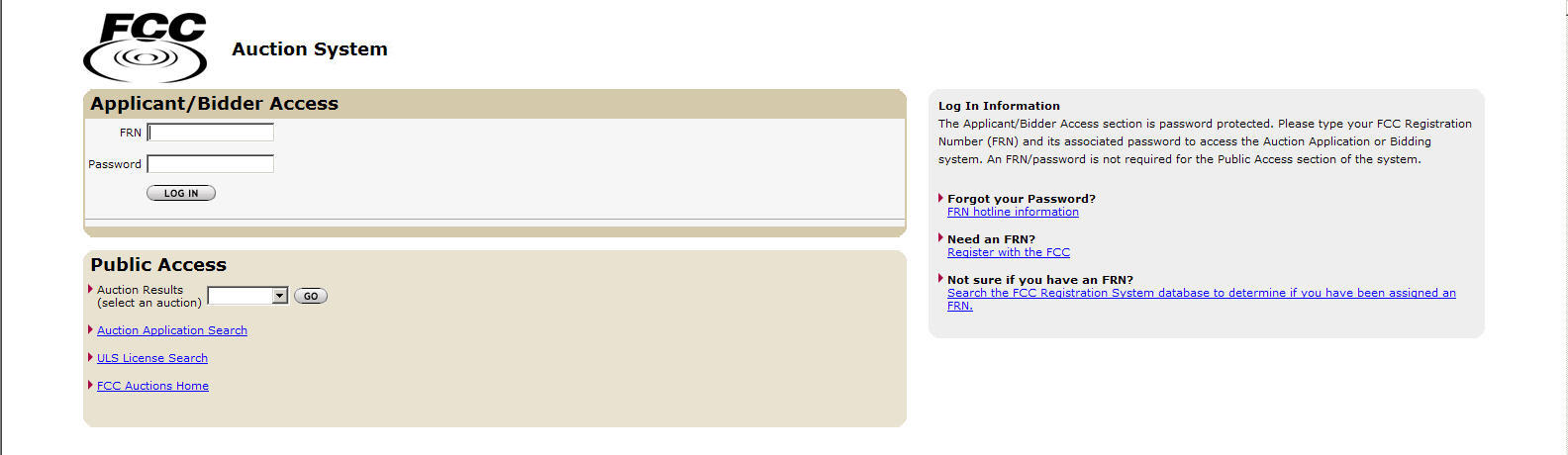 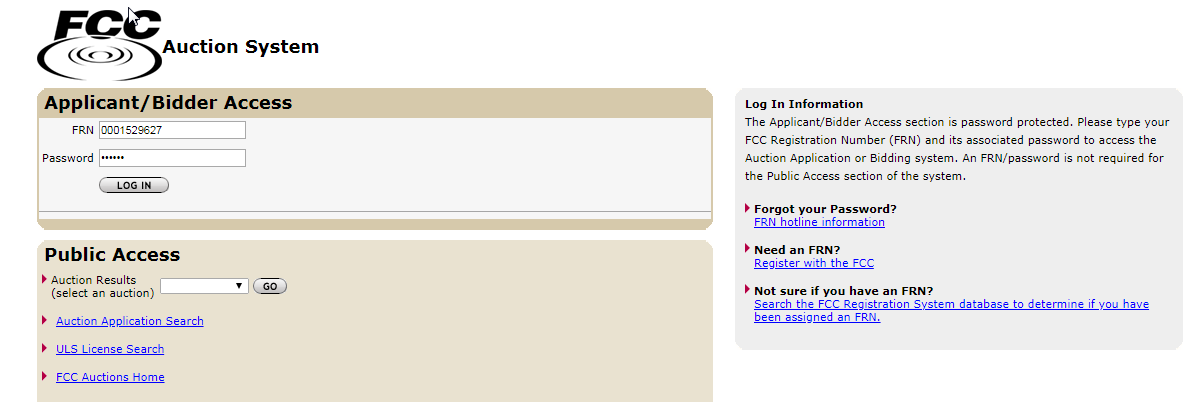 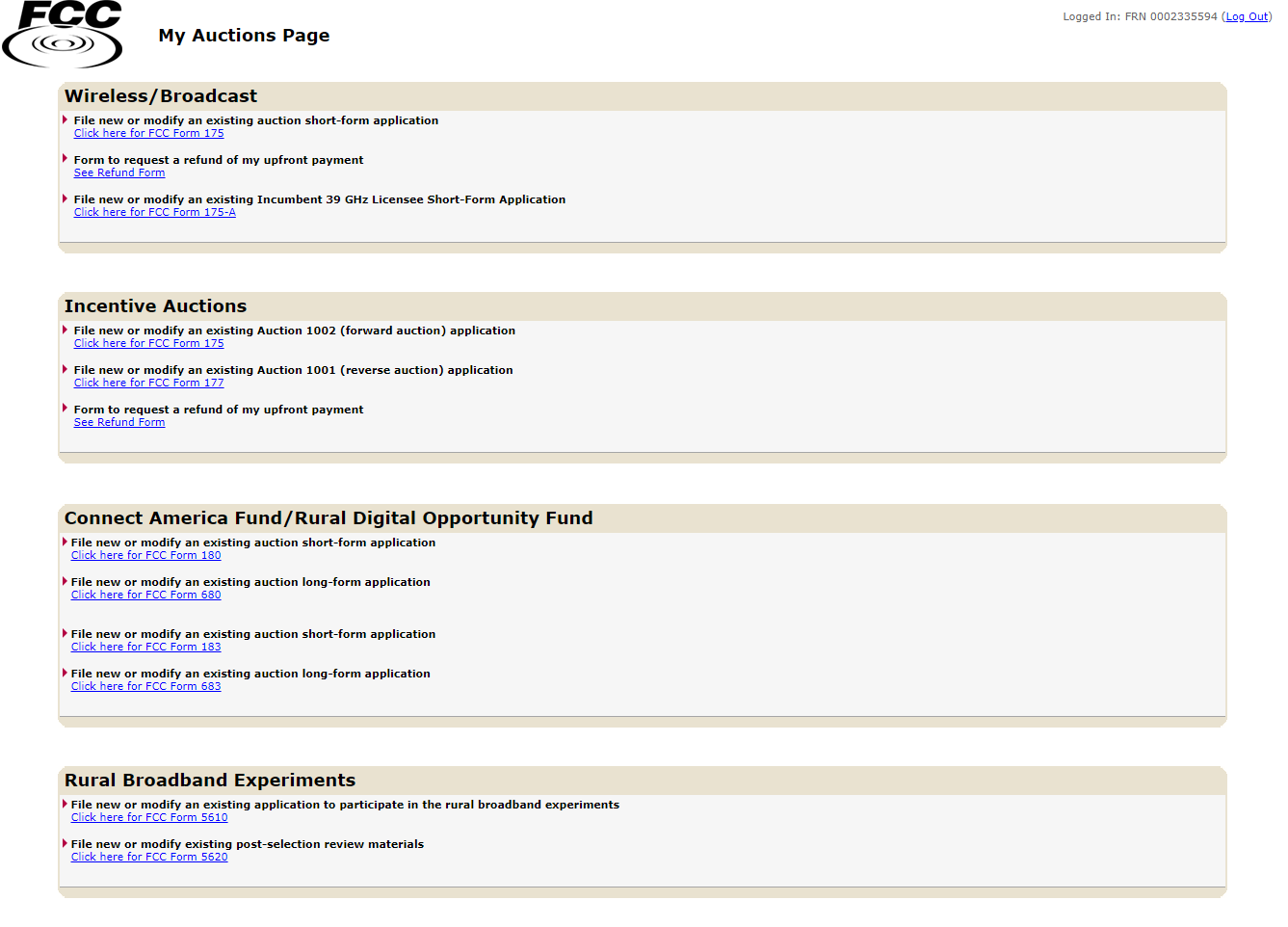 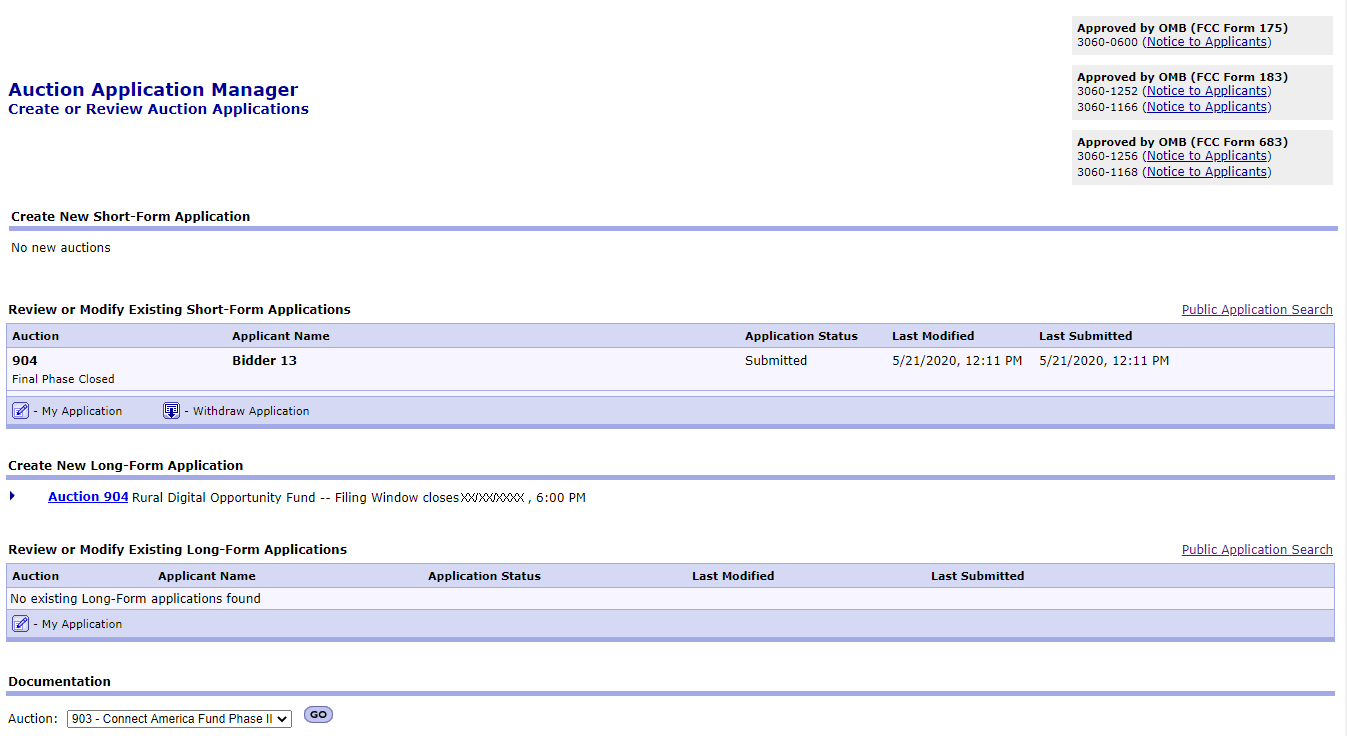 Divide Winning BidsDivide Winning Bids (‘No’)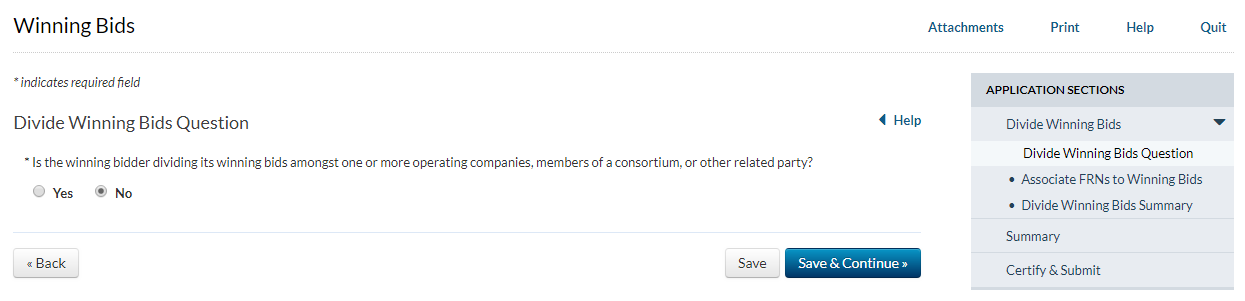 Divide Winning Bids (‘Yes’)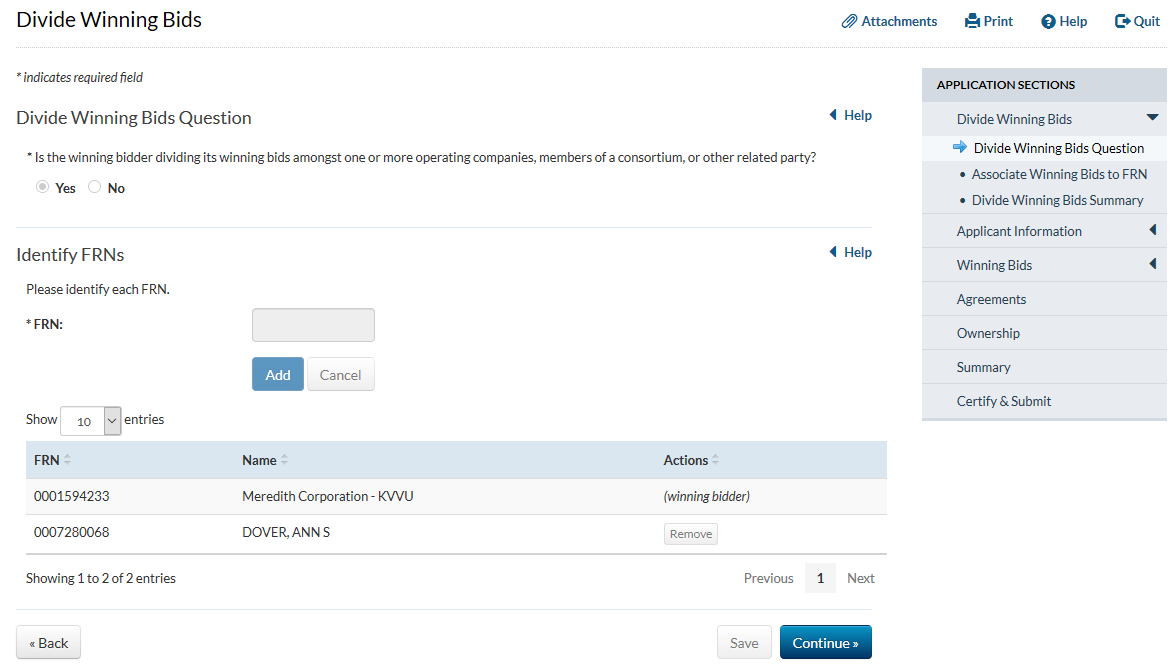 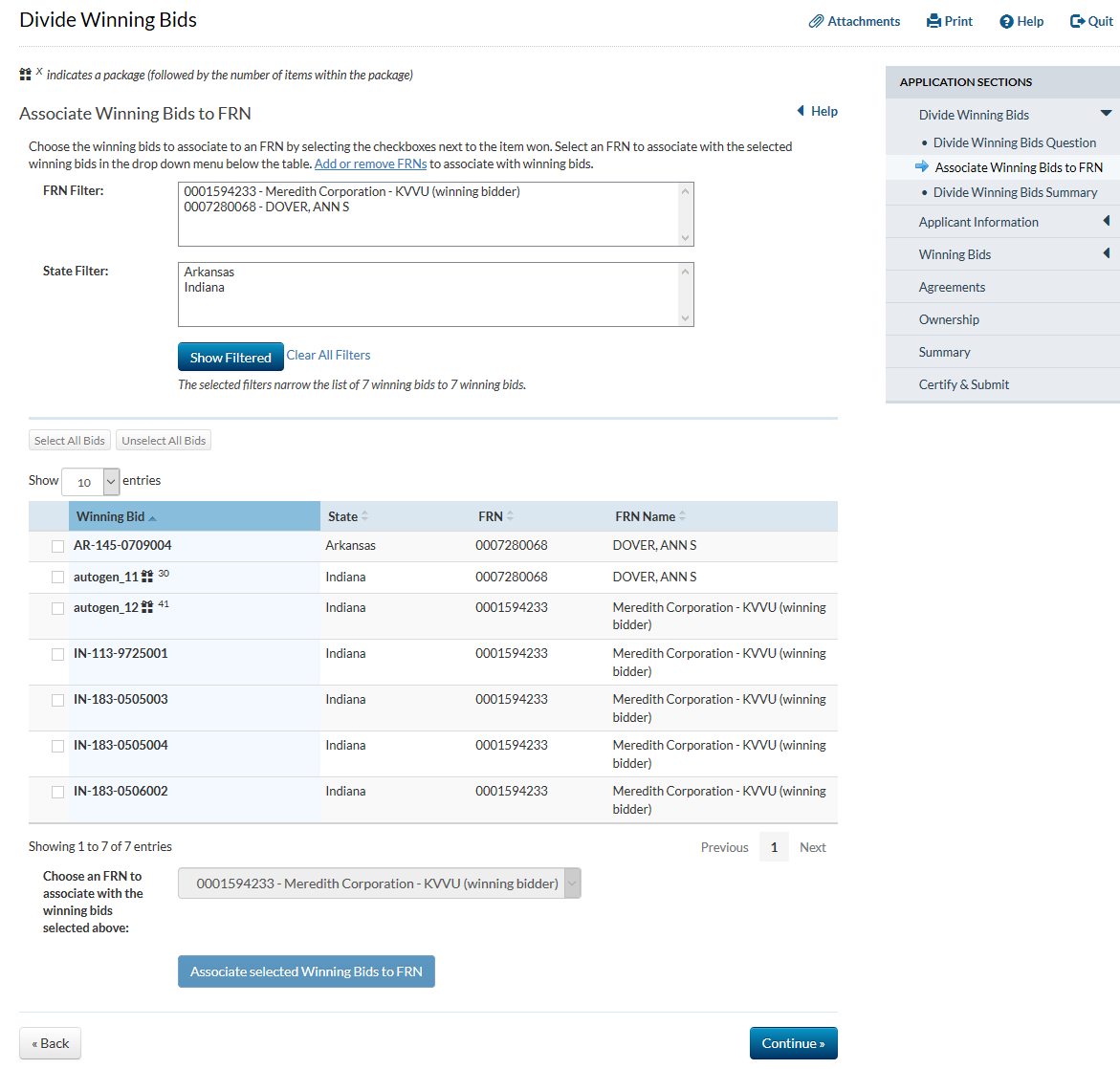 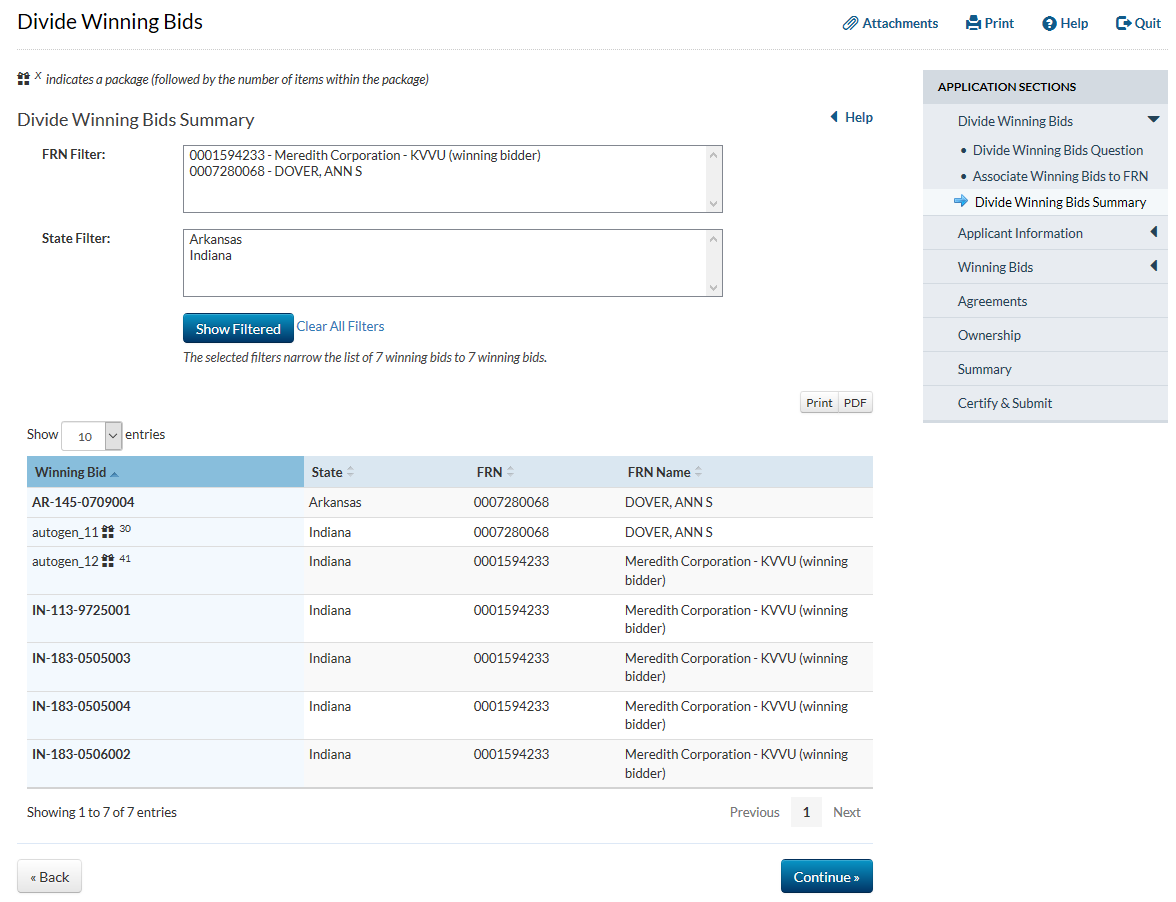 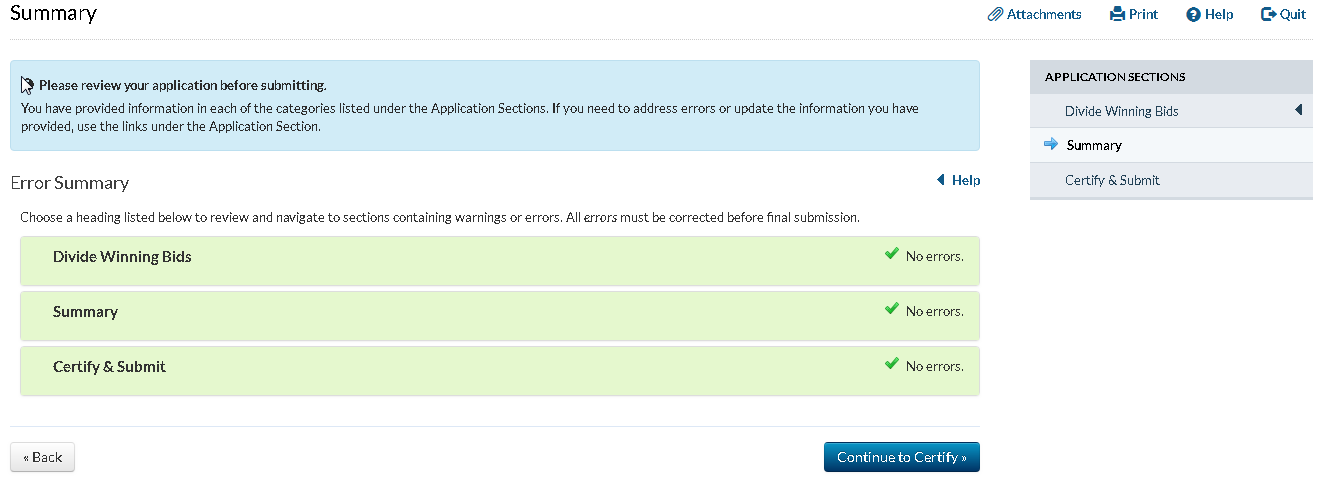 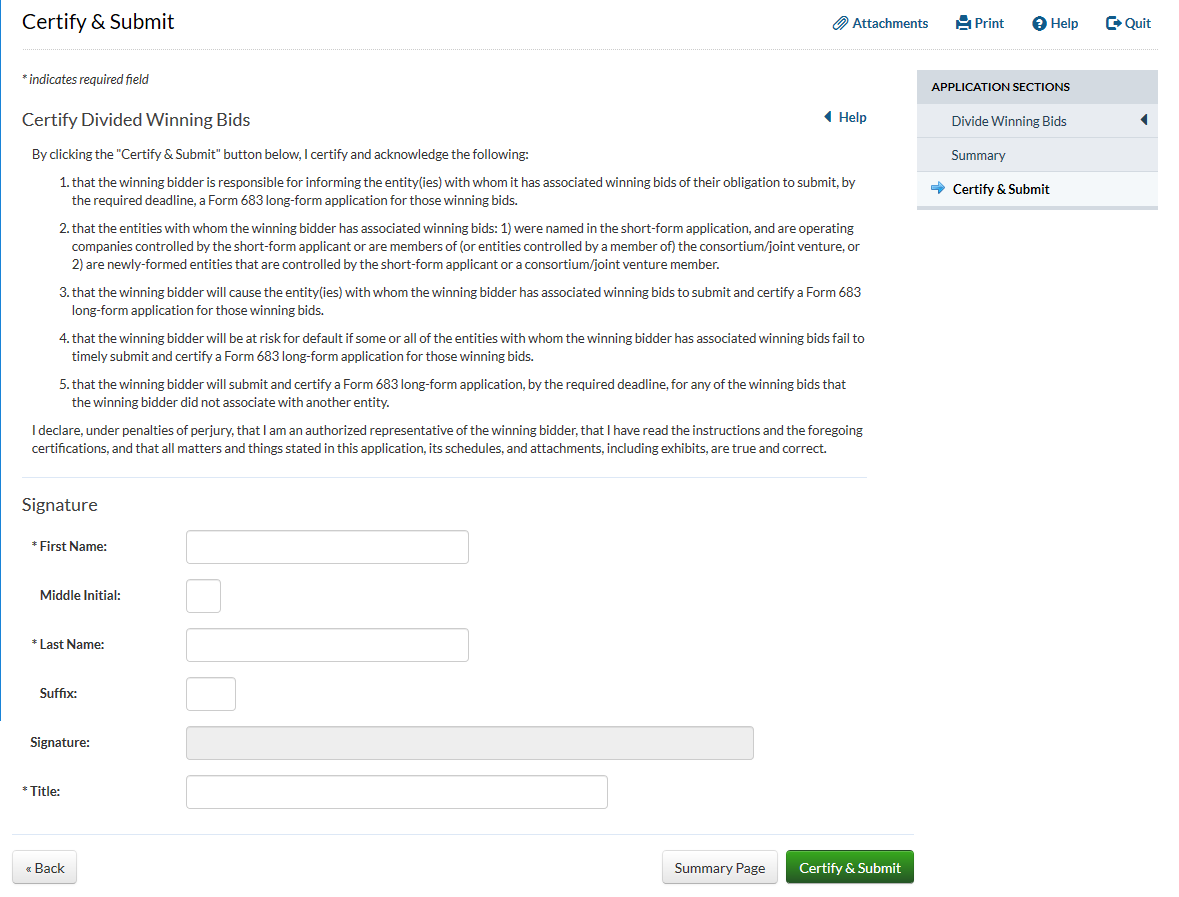 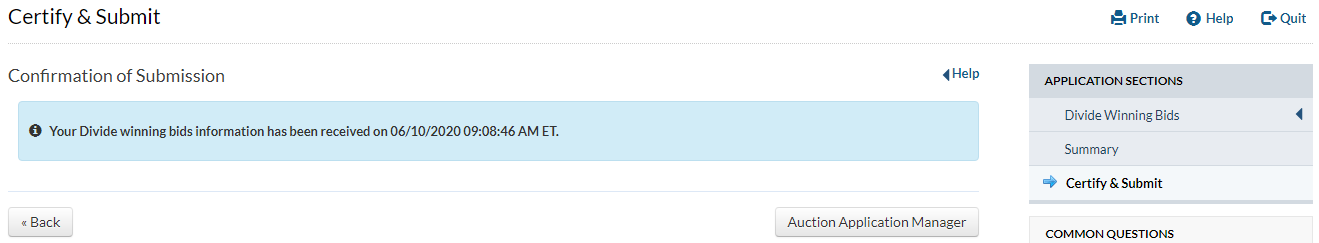 Long-Form(FCC Form 683)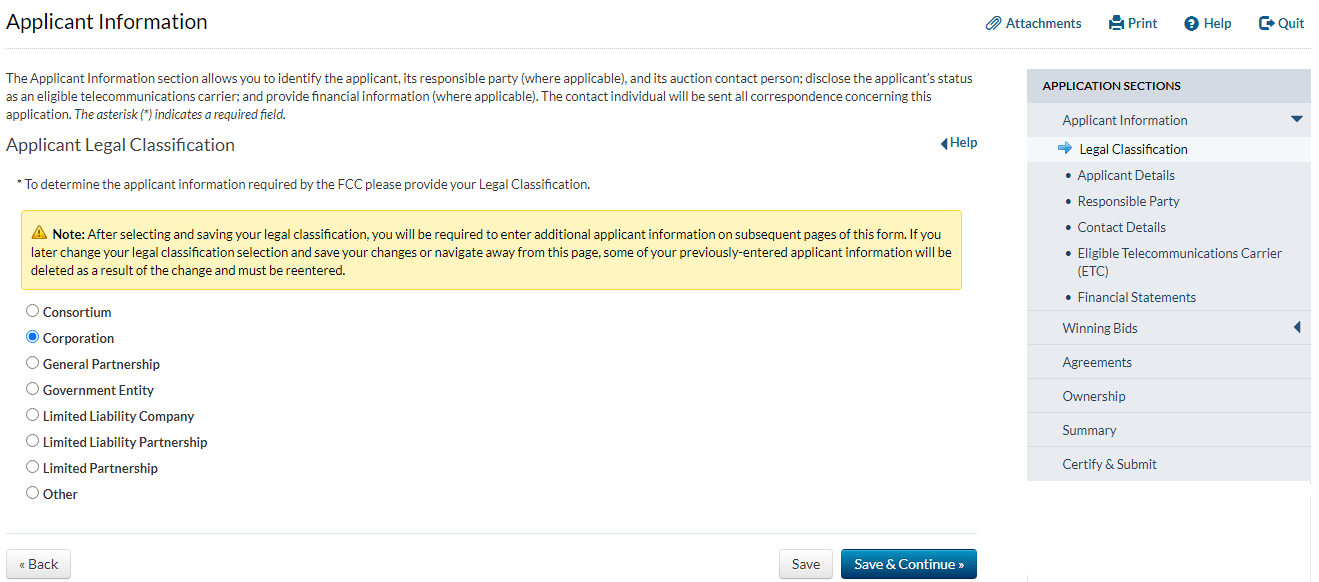 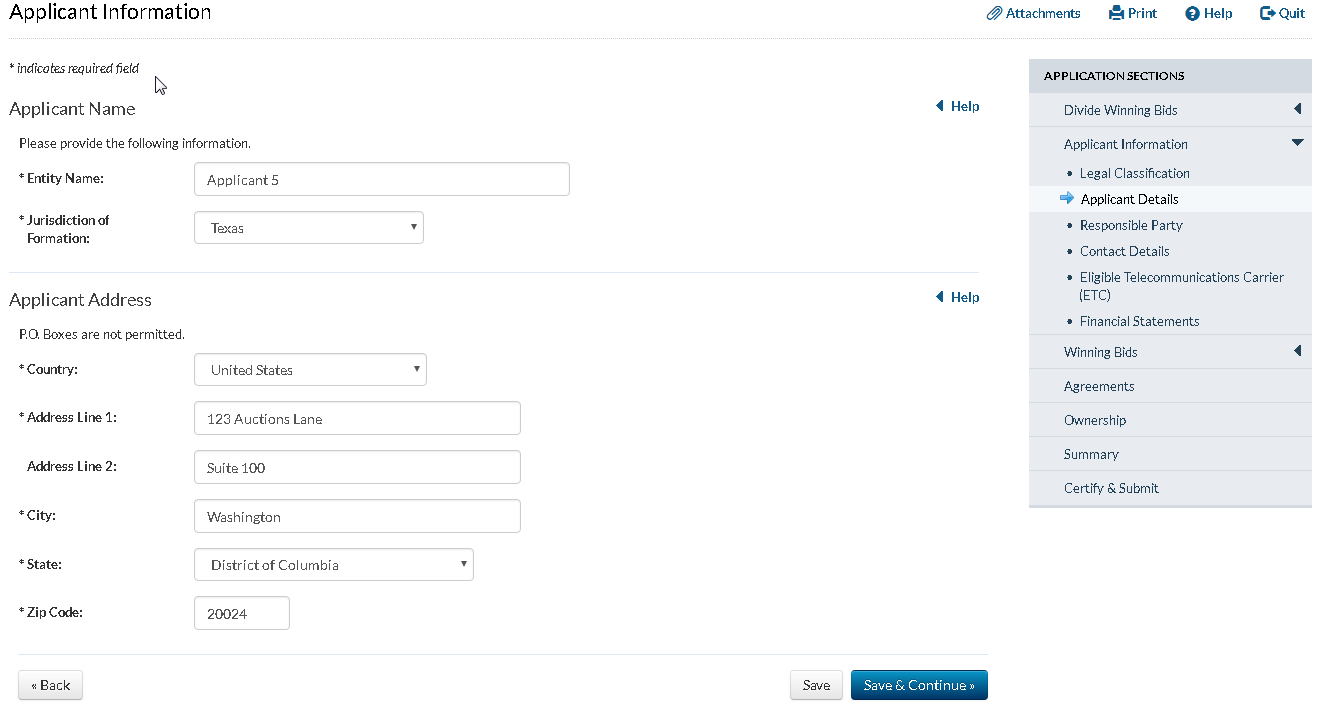 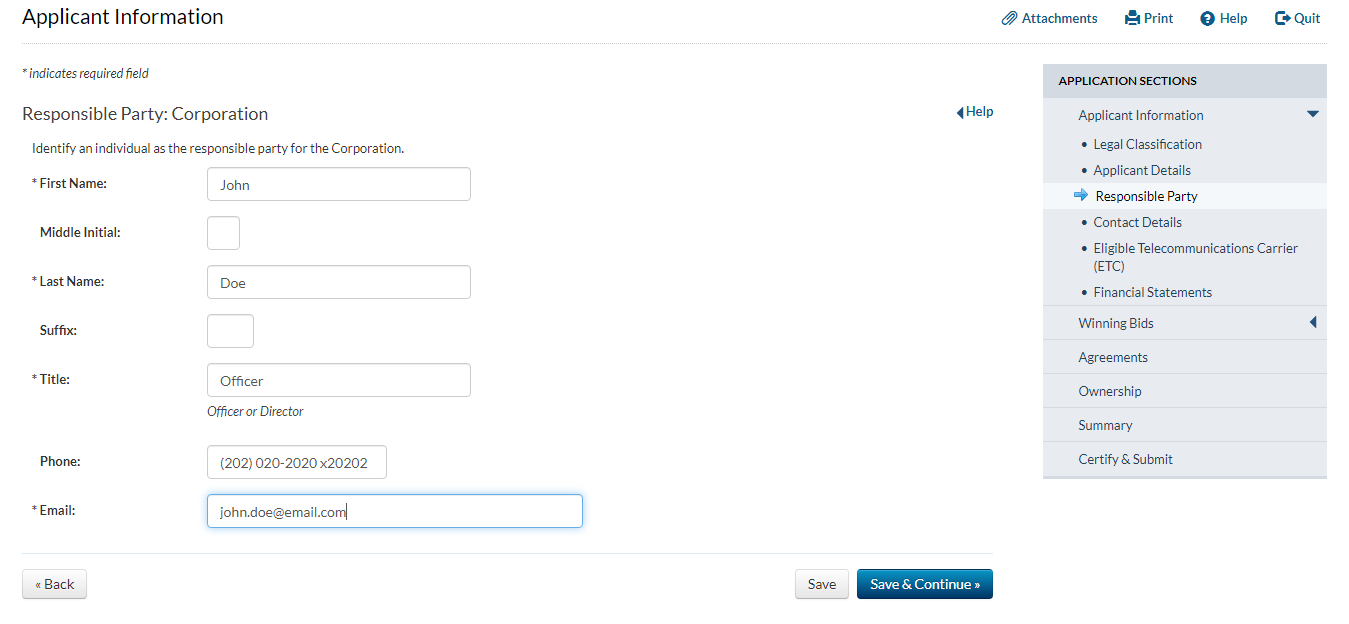 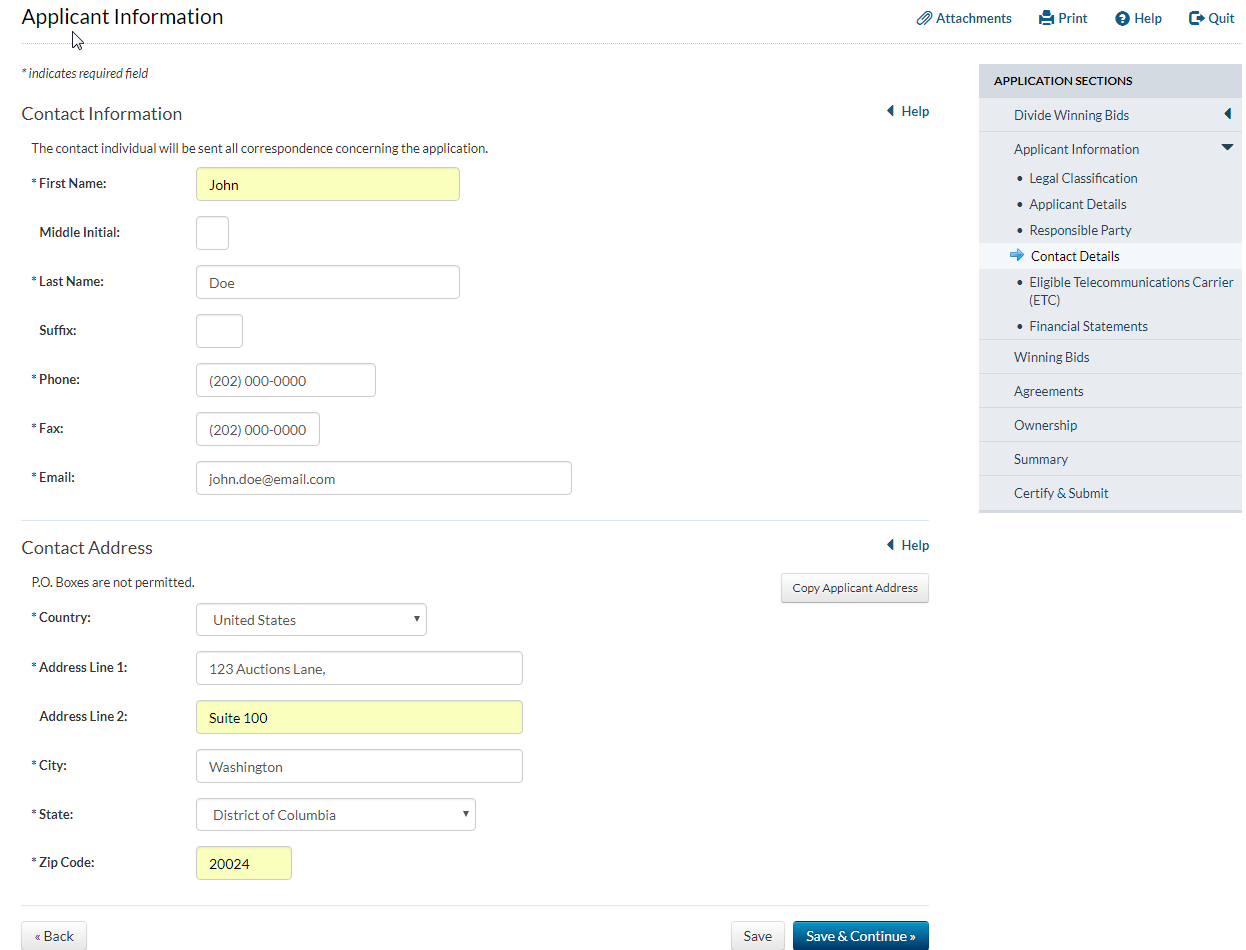 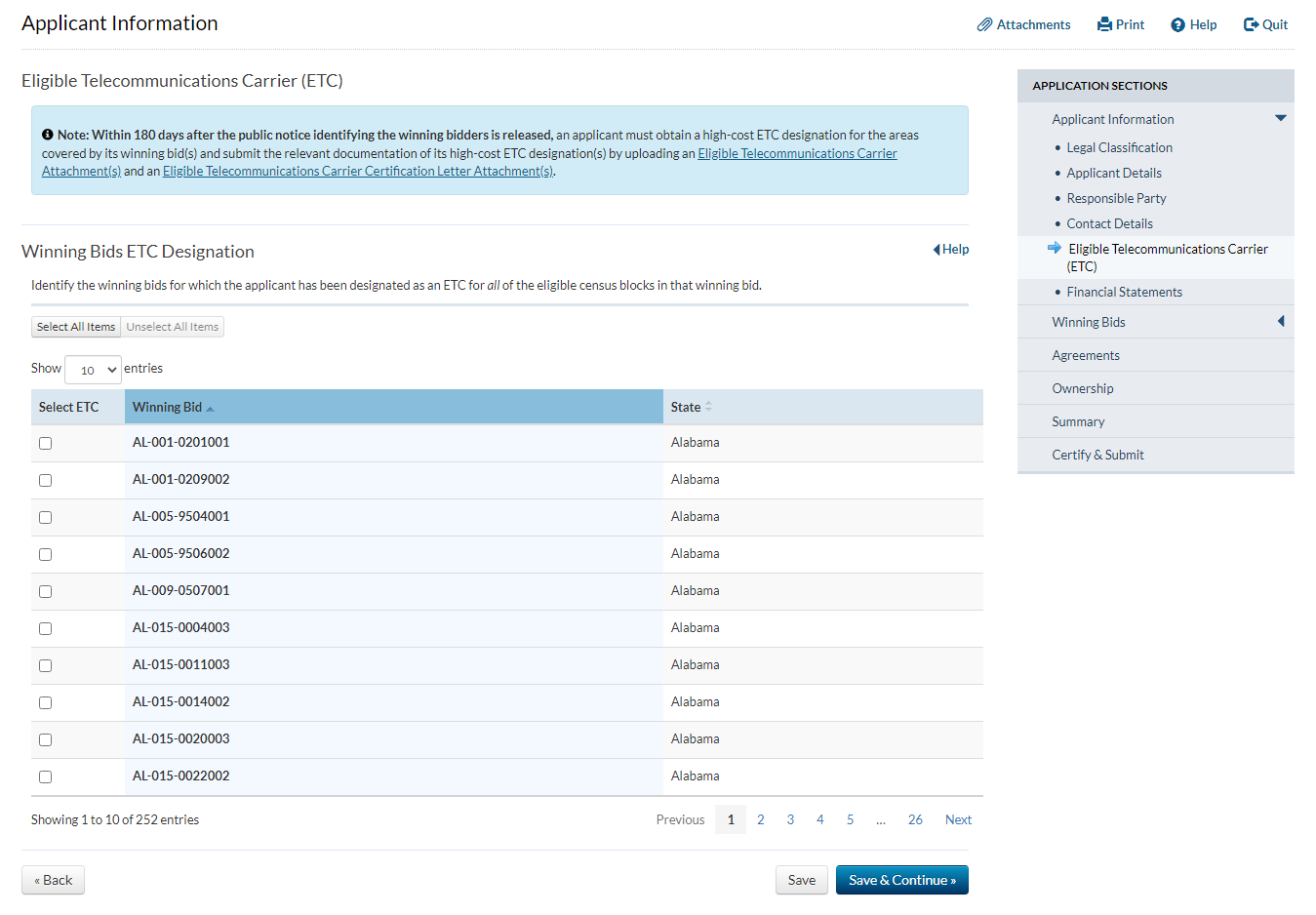 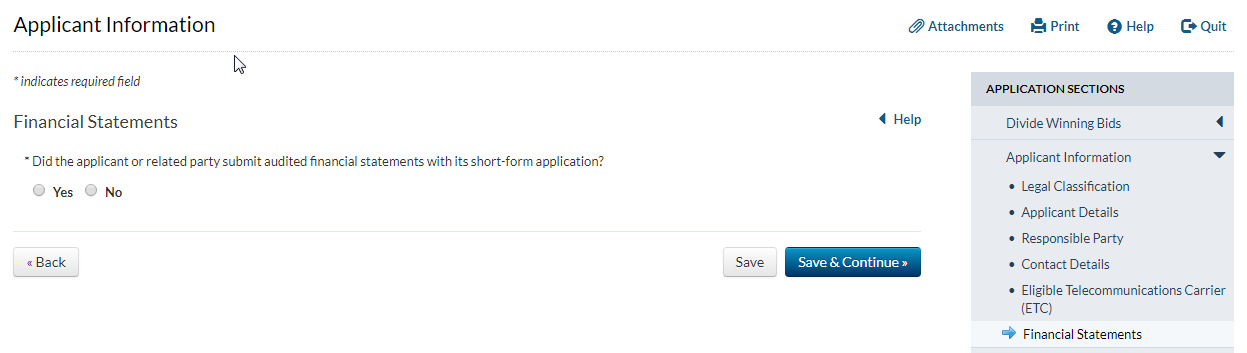 Finacial Statements (‘Yes’)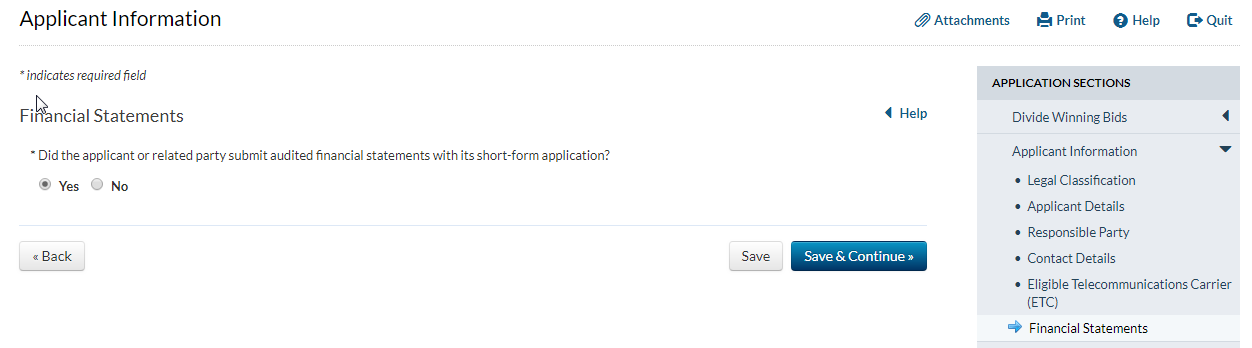 Finacial Statements (‘No’)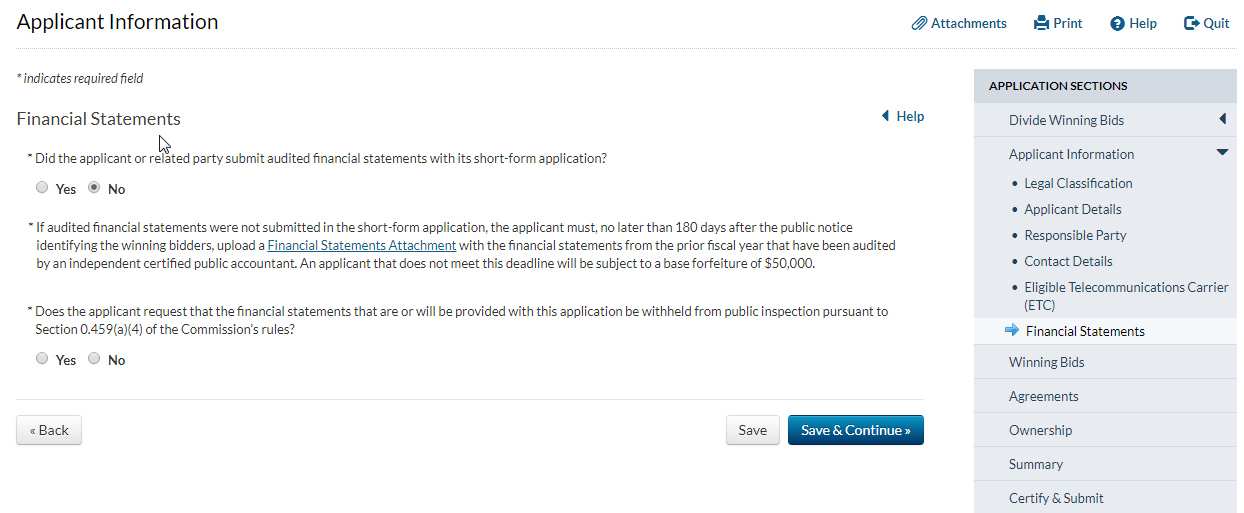 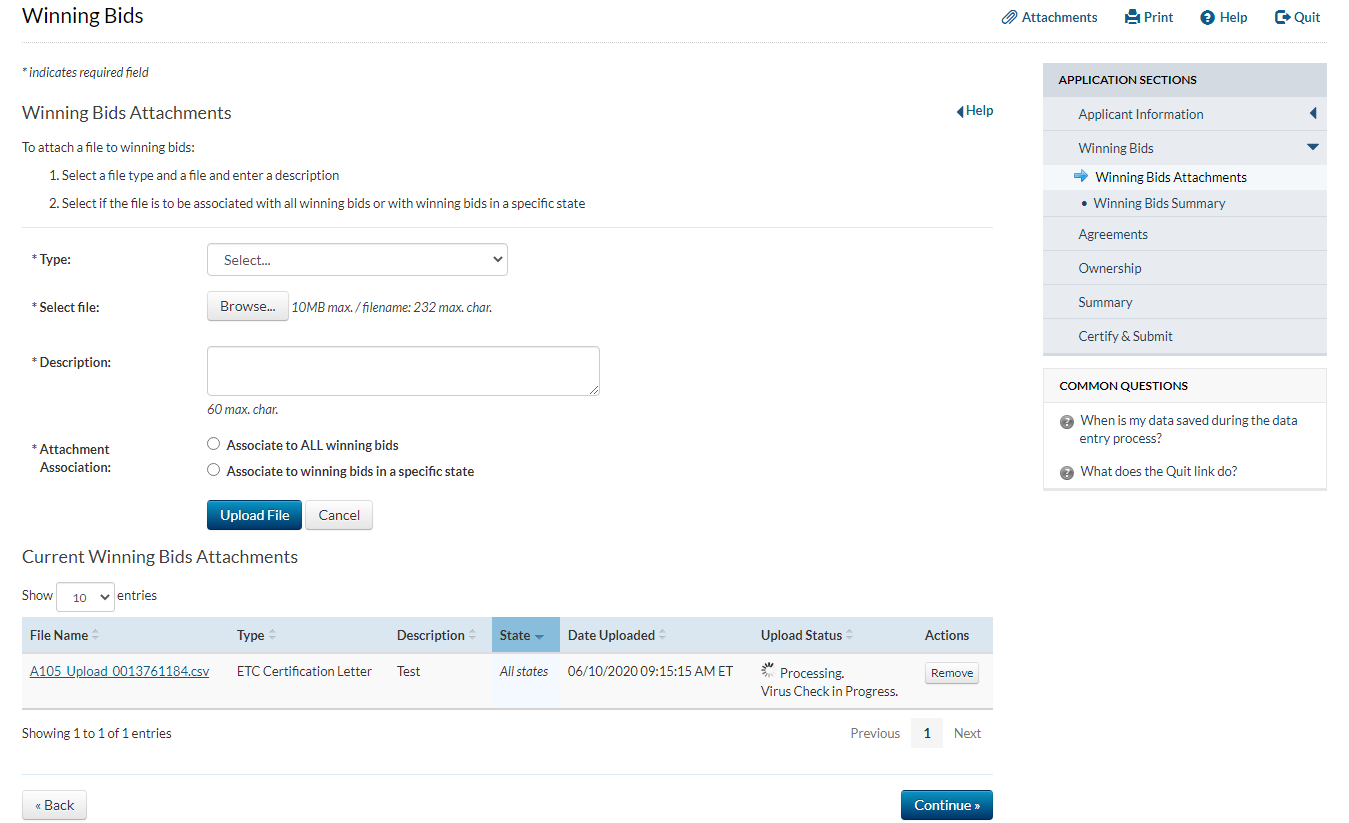 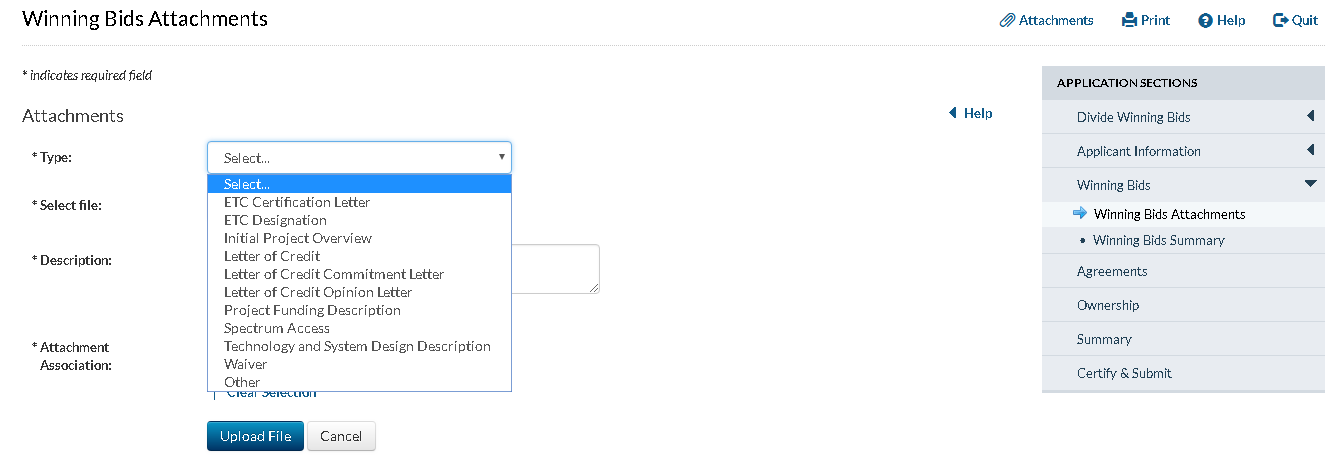 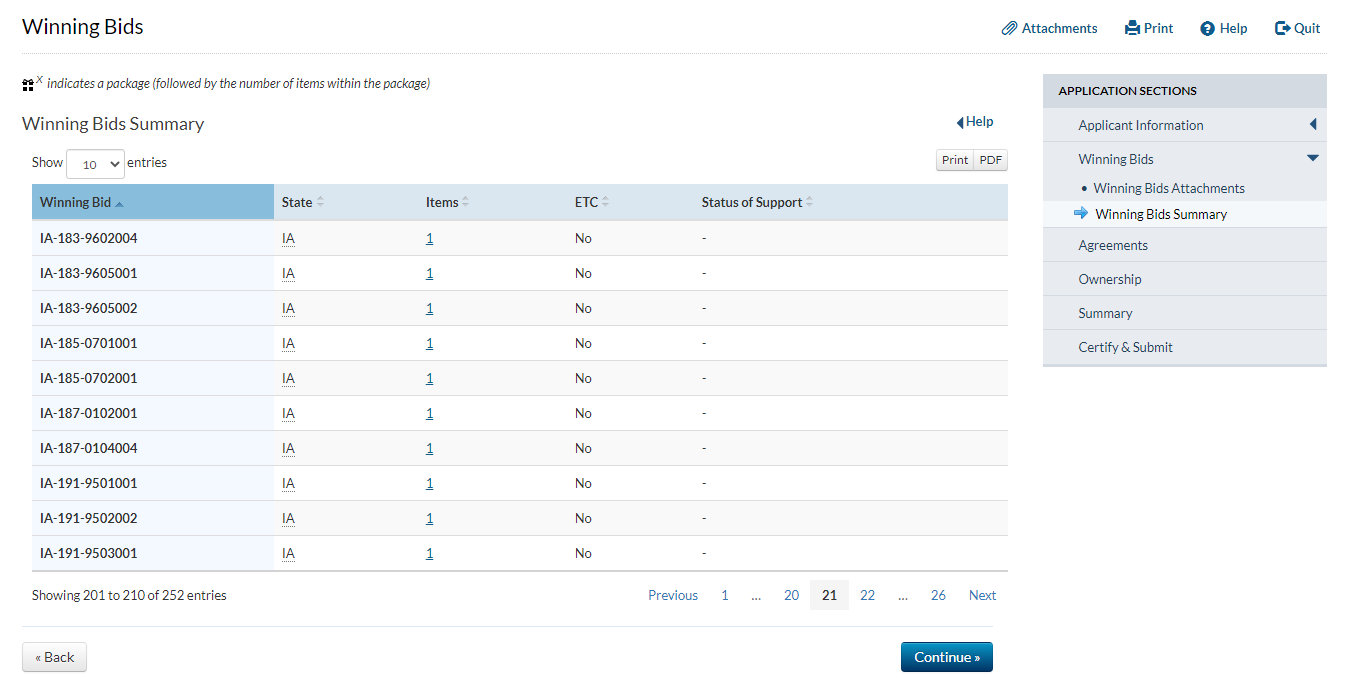 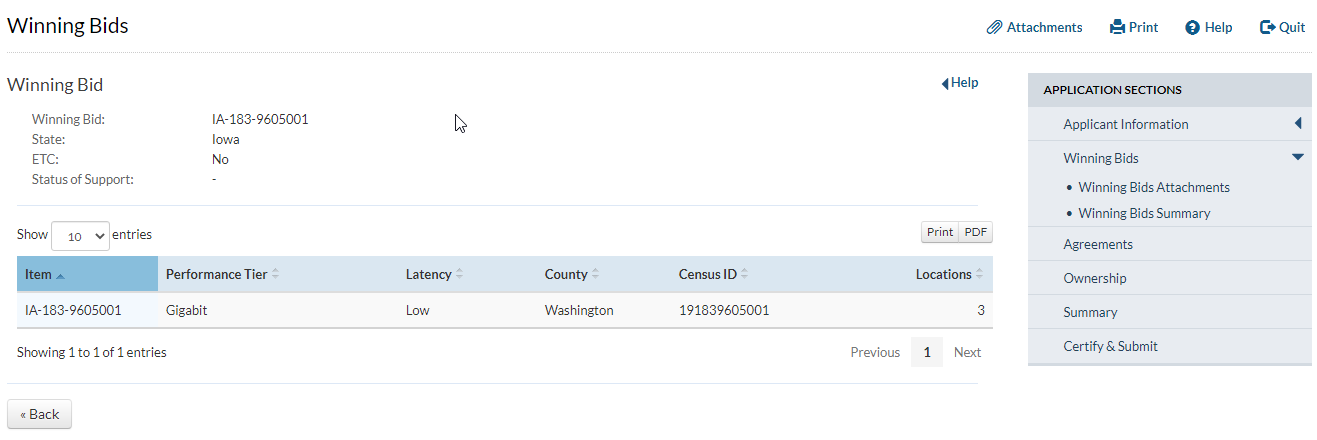 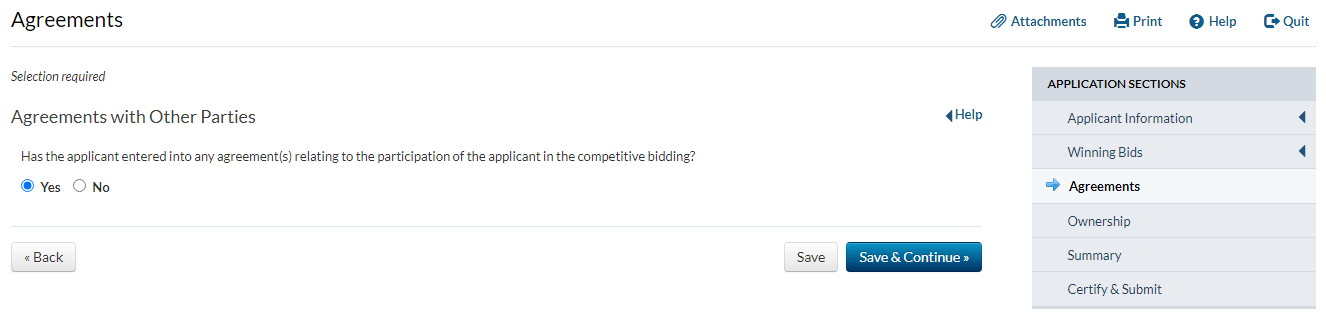 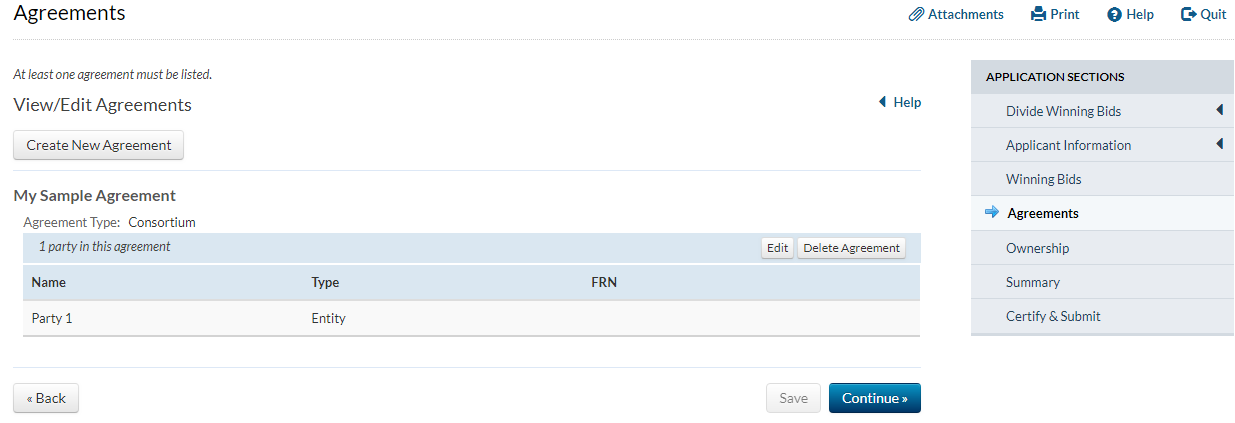 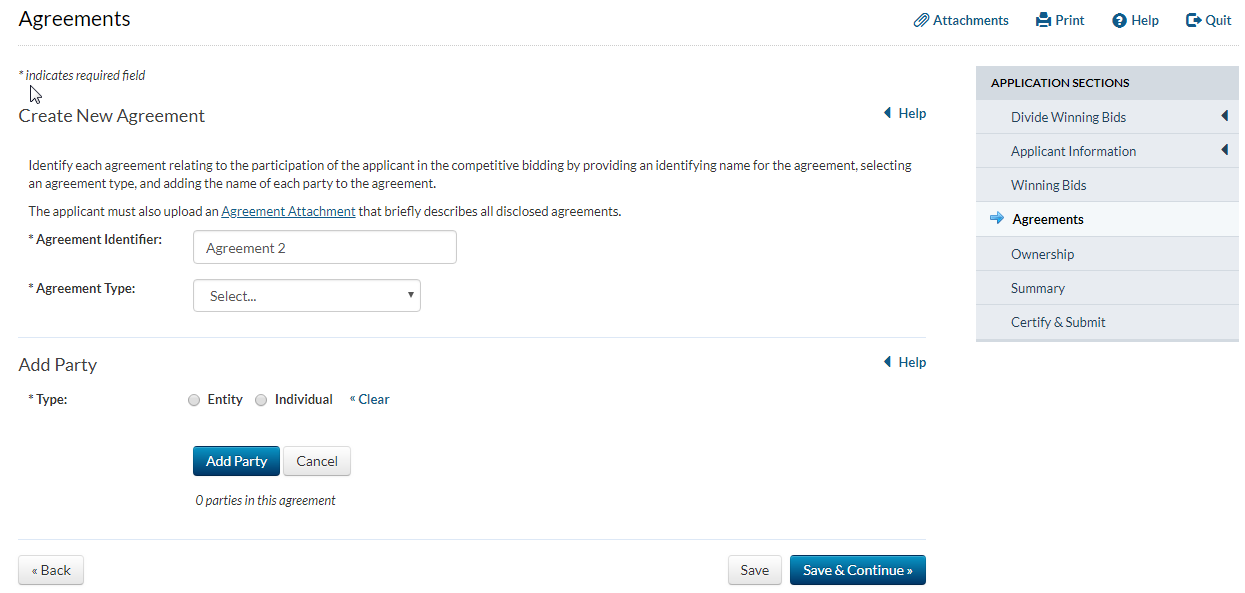 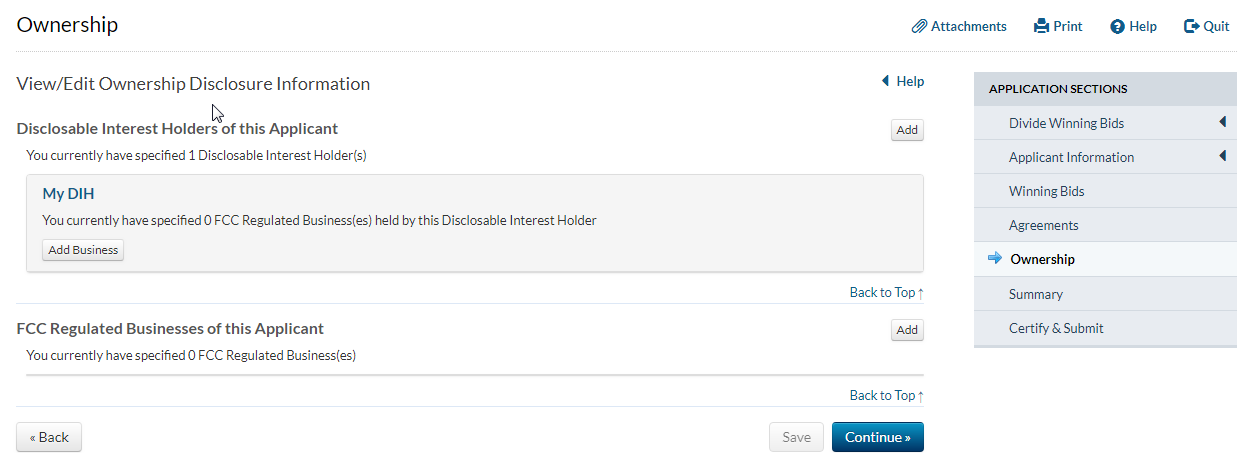 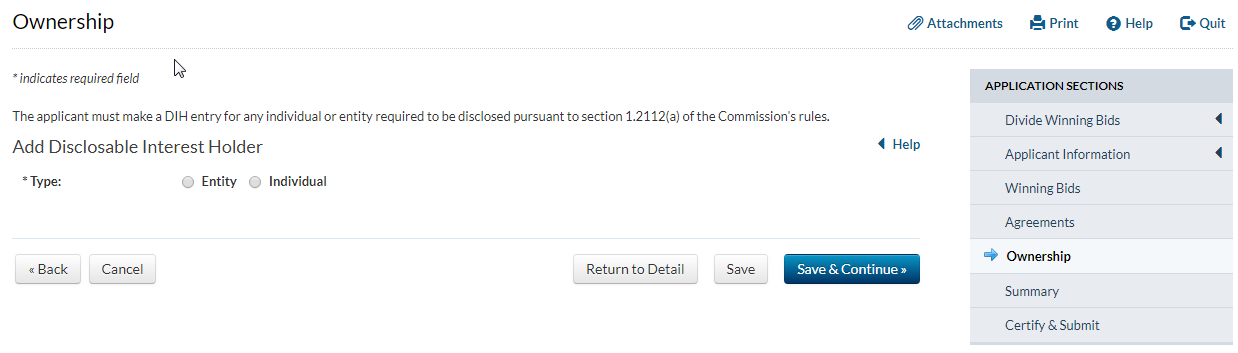 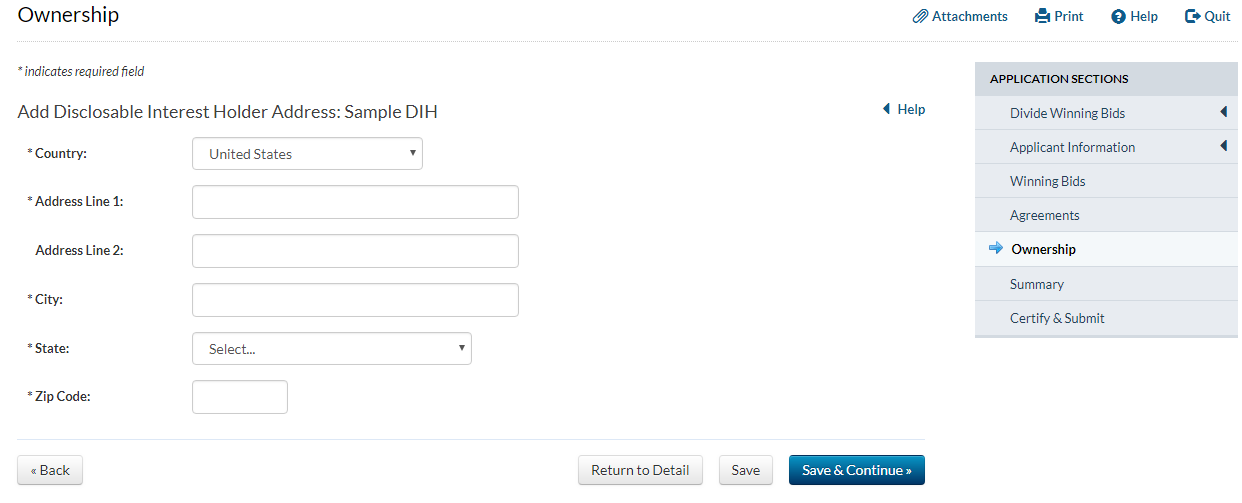 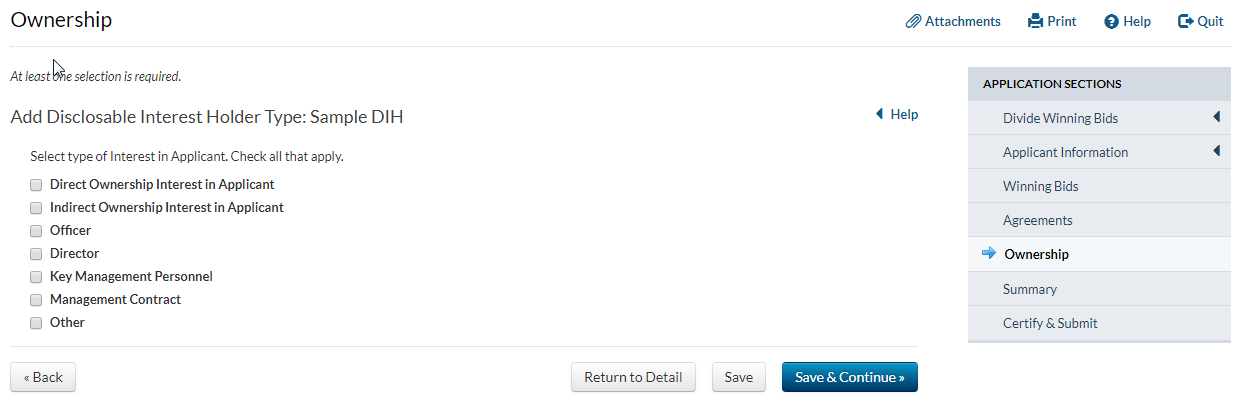 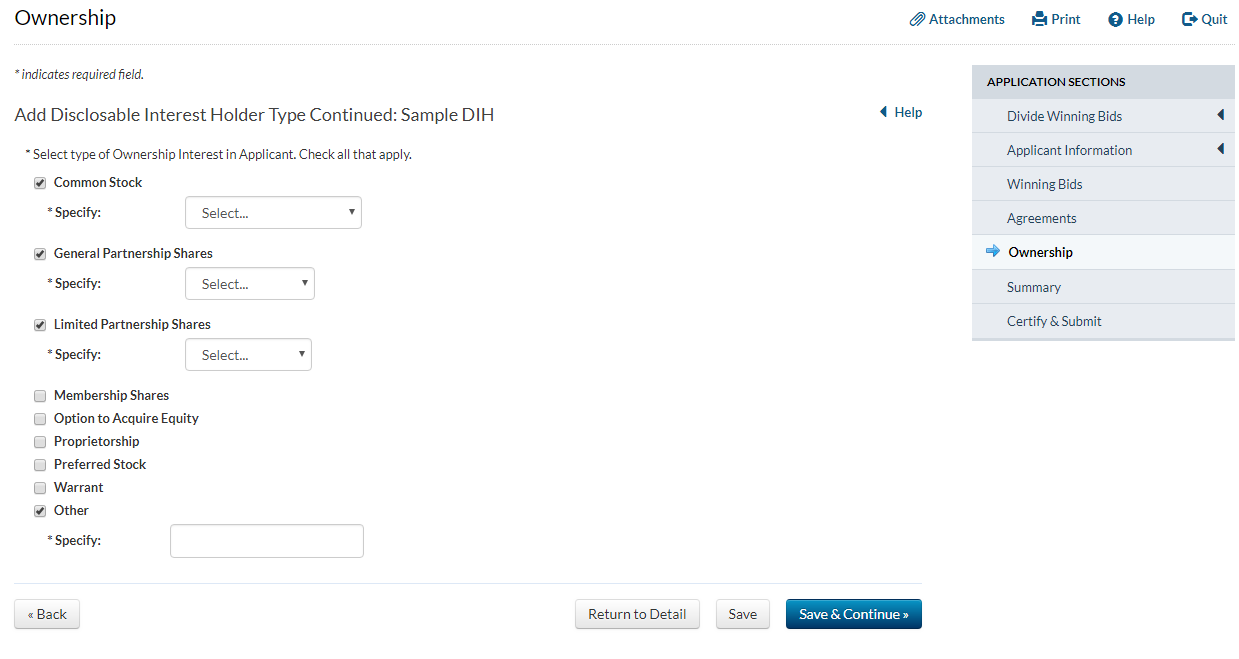 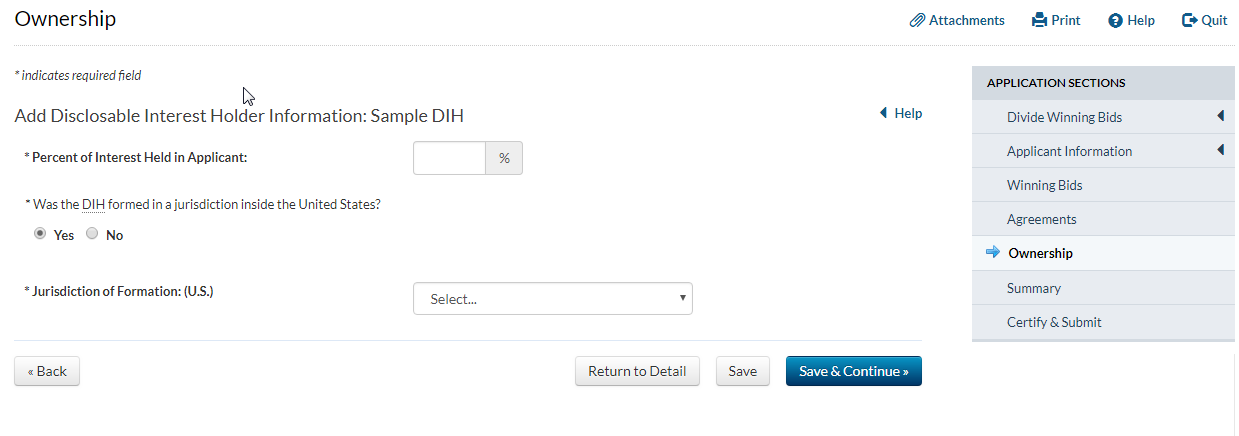 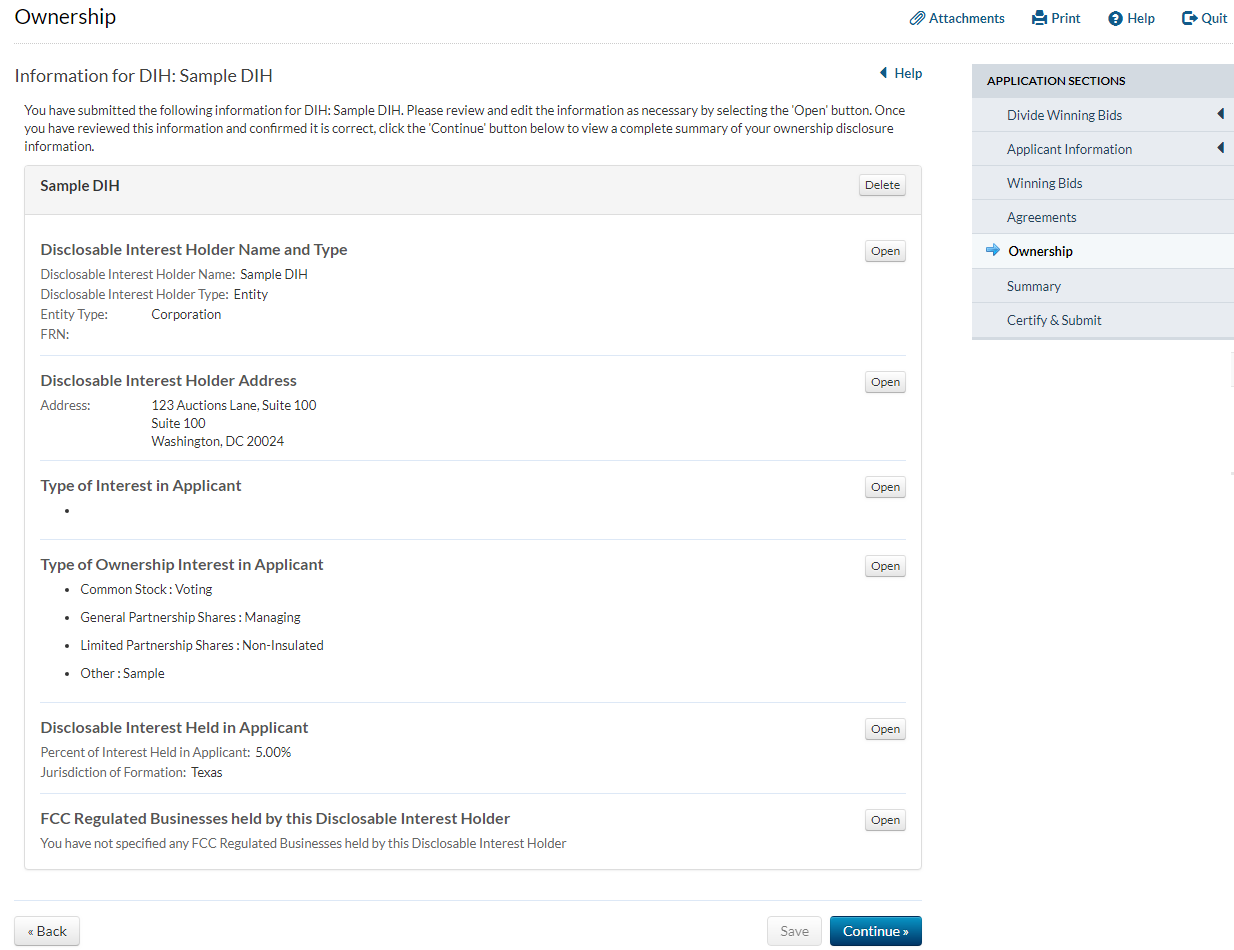 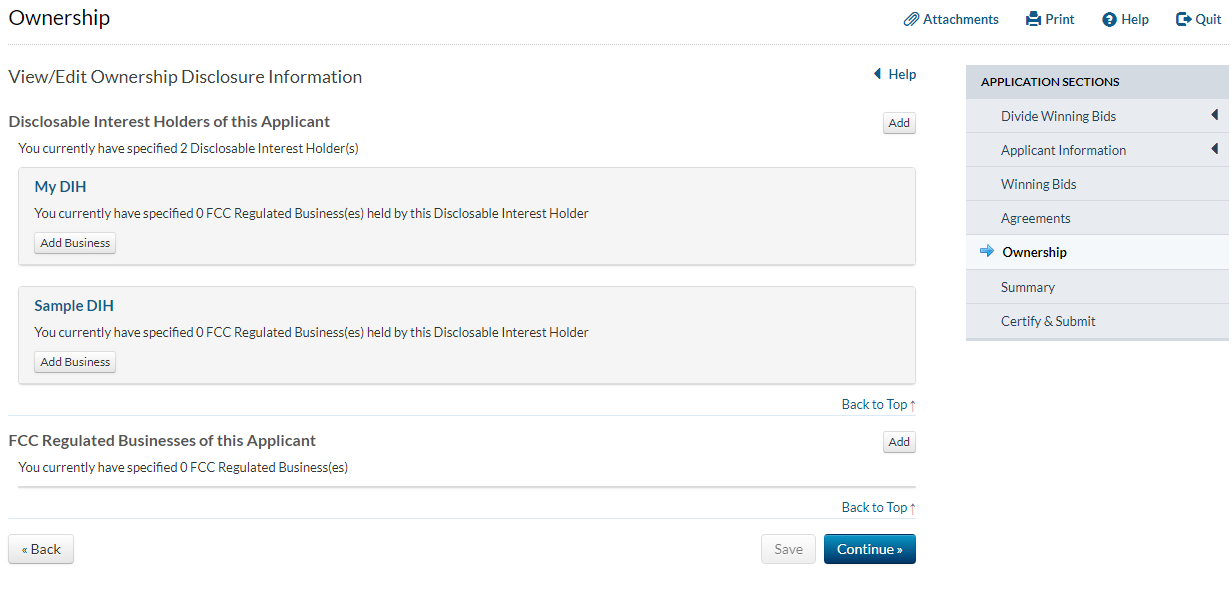 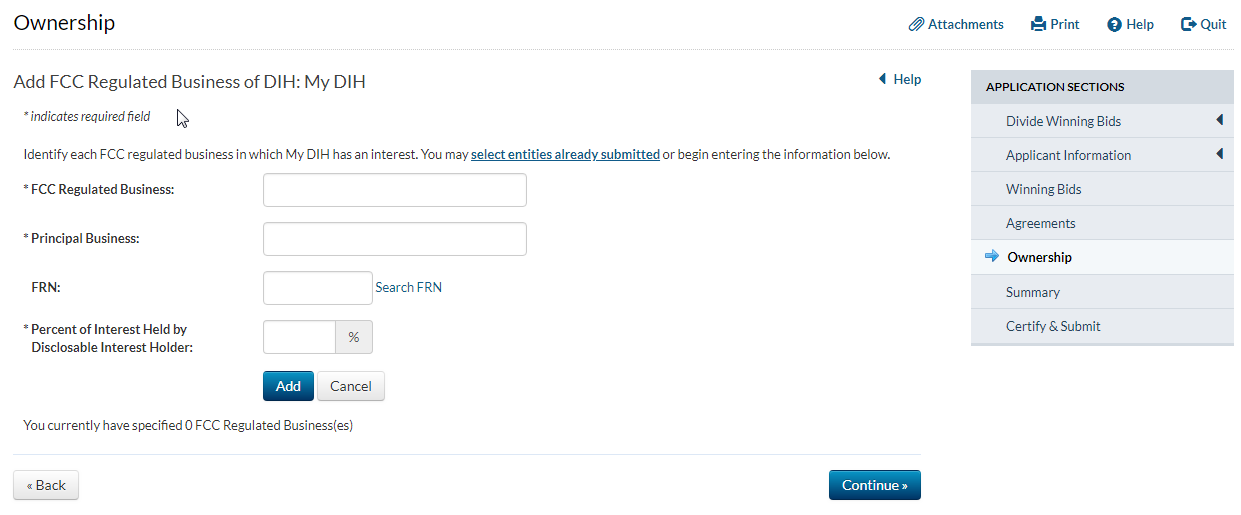 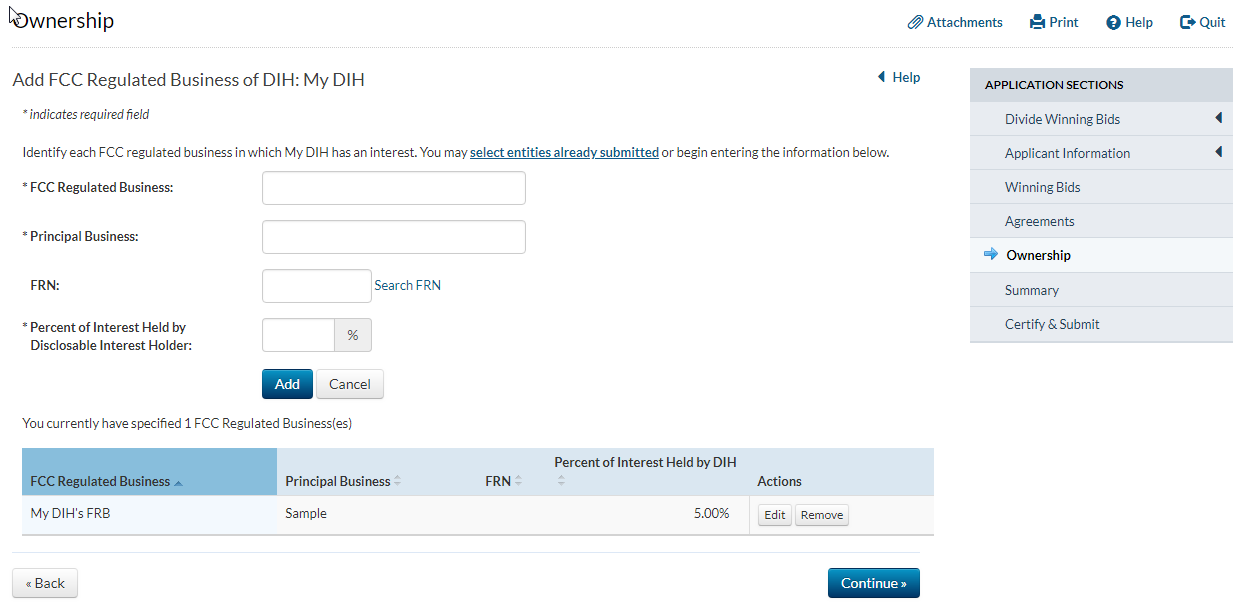 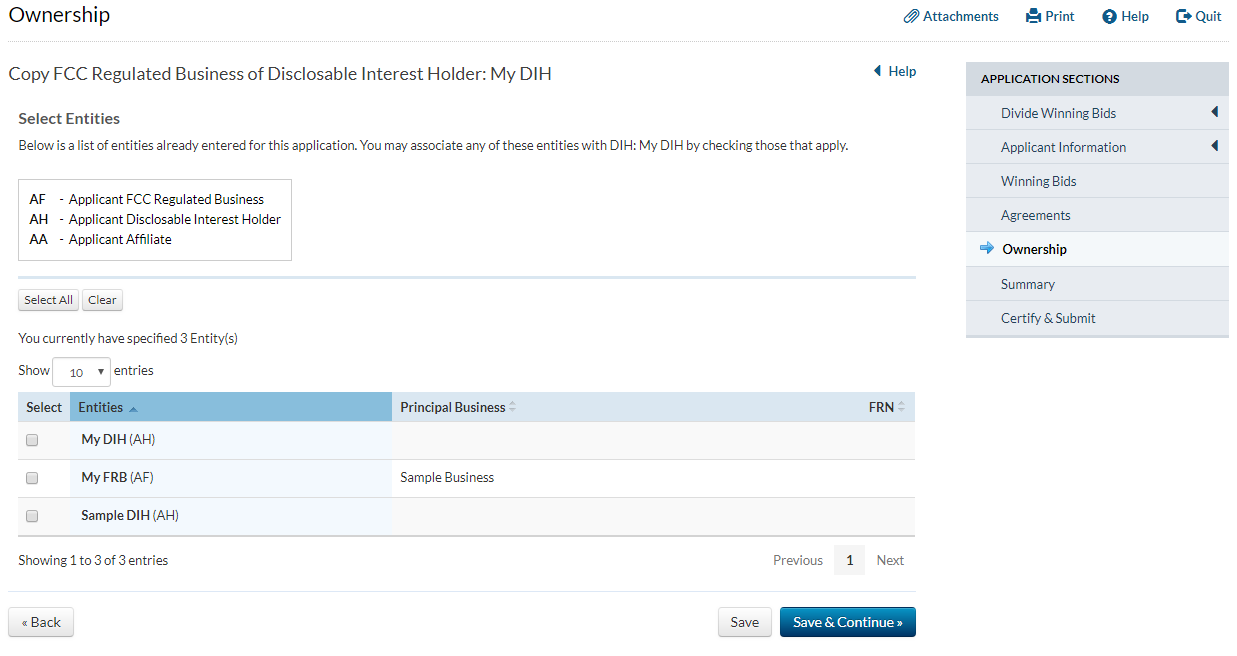 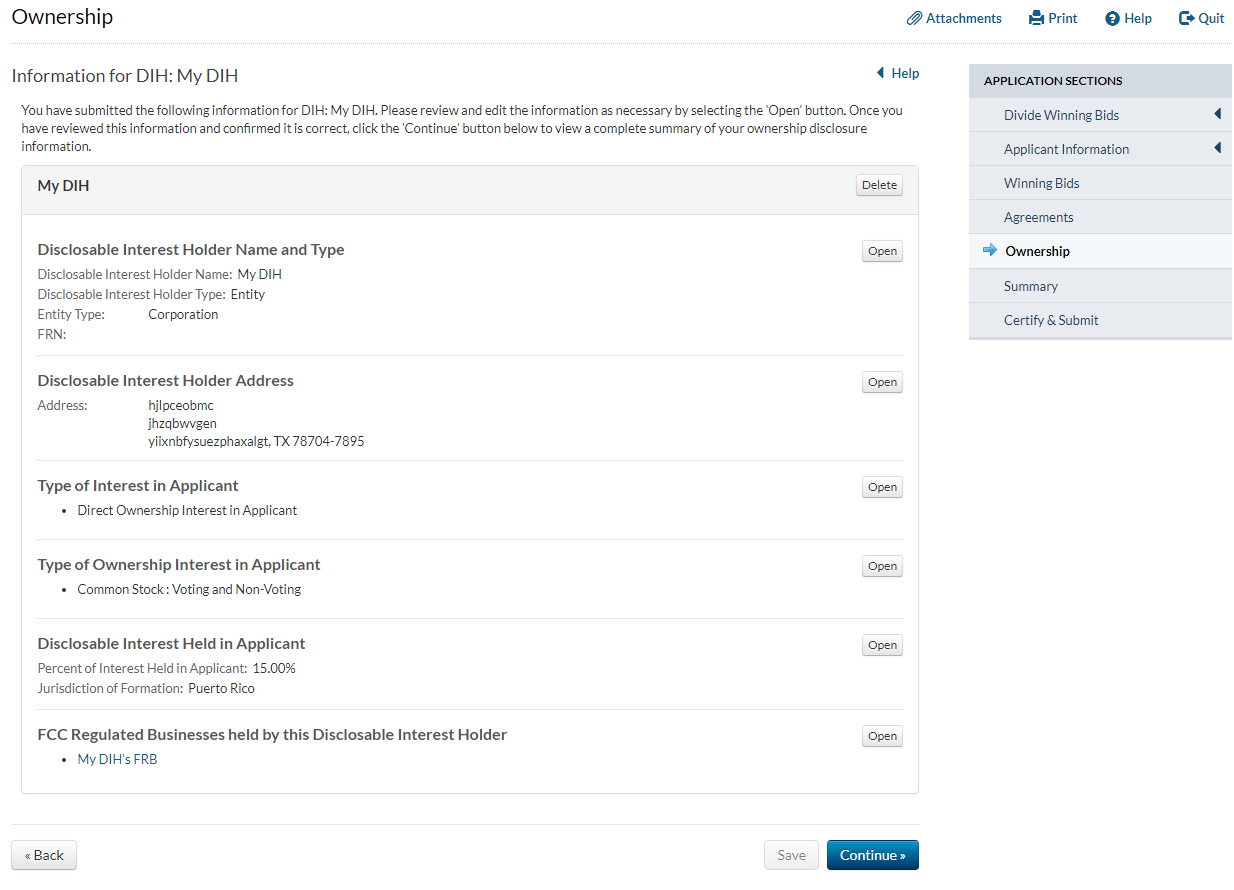 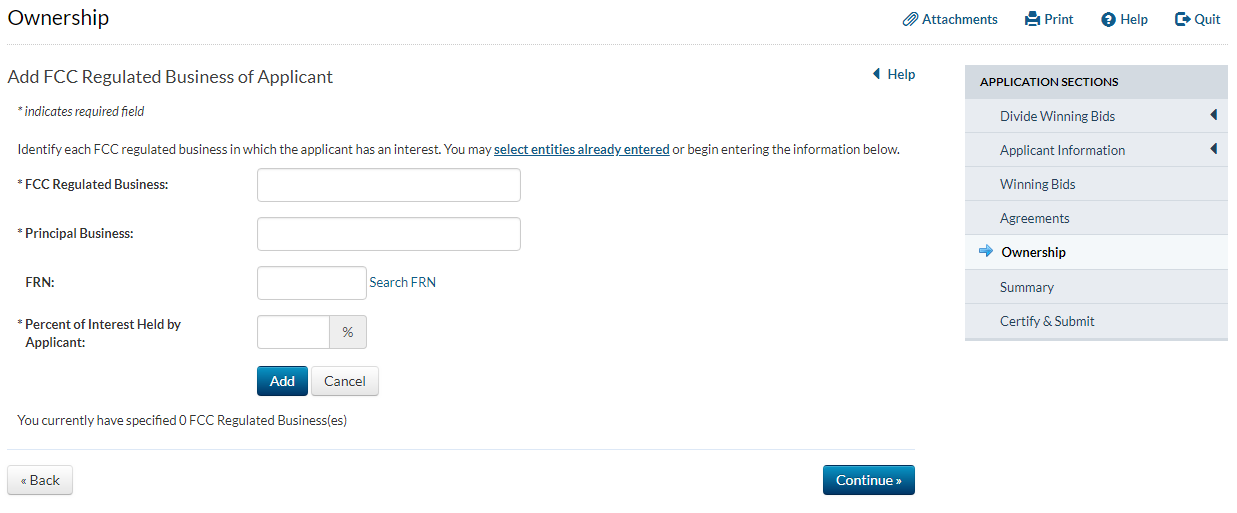 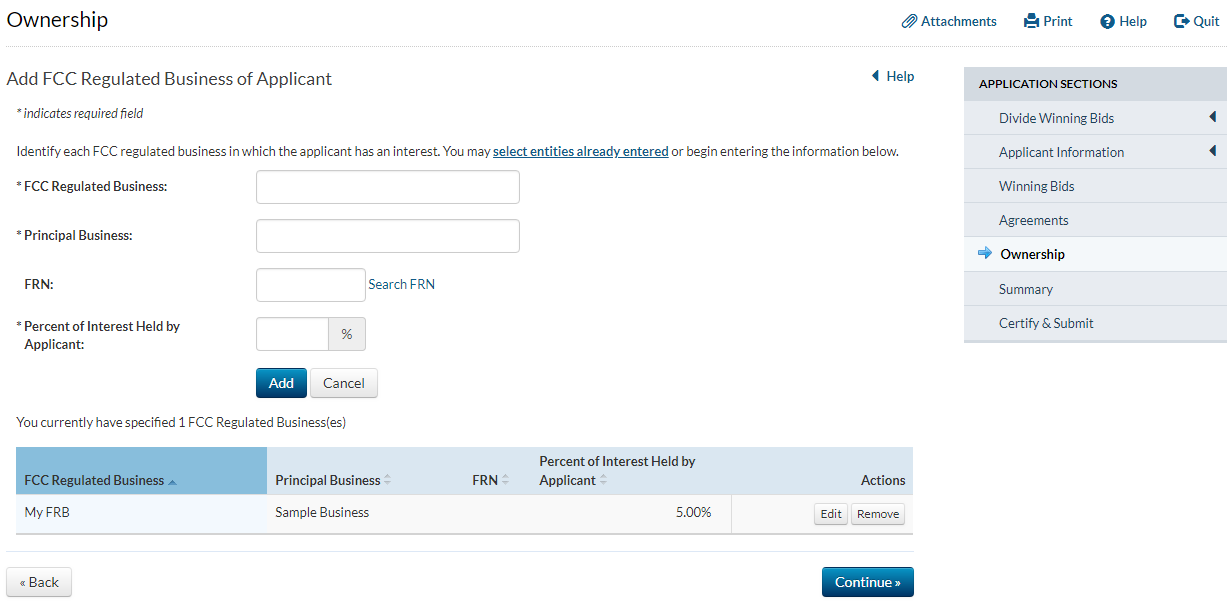 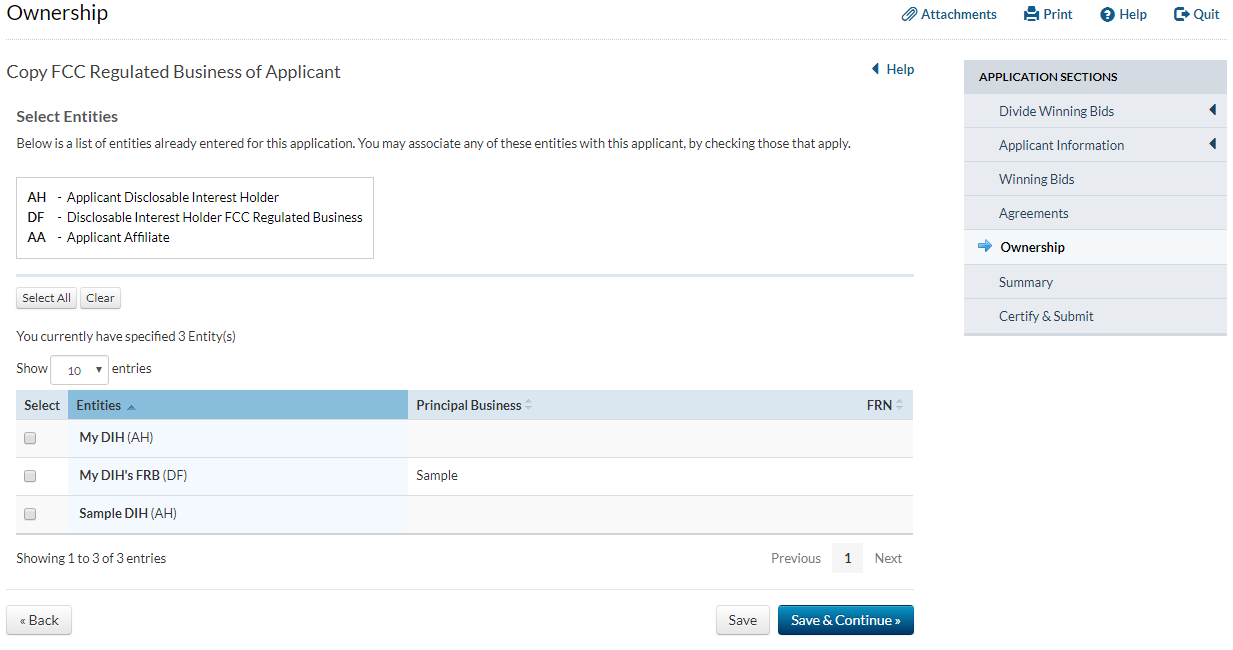 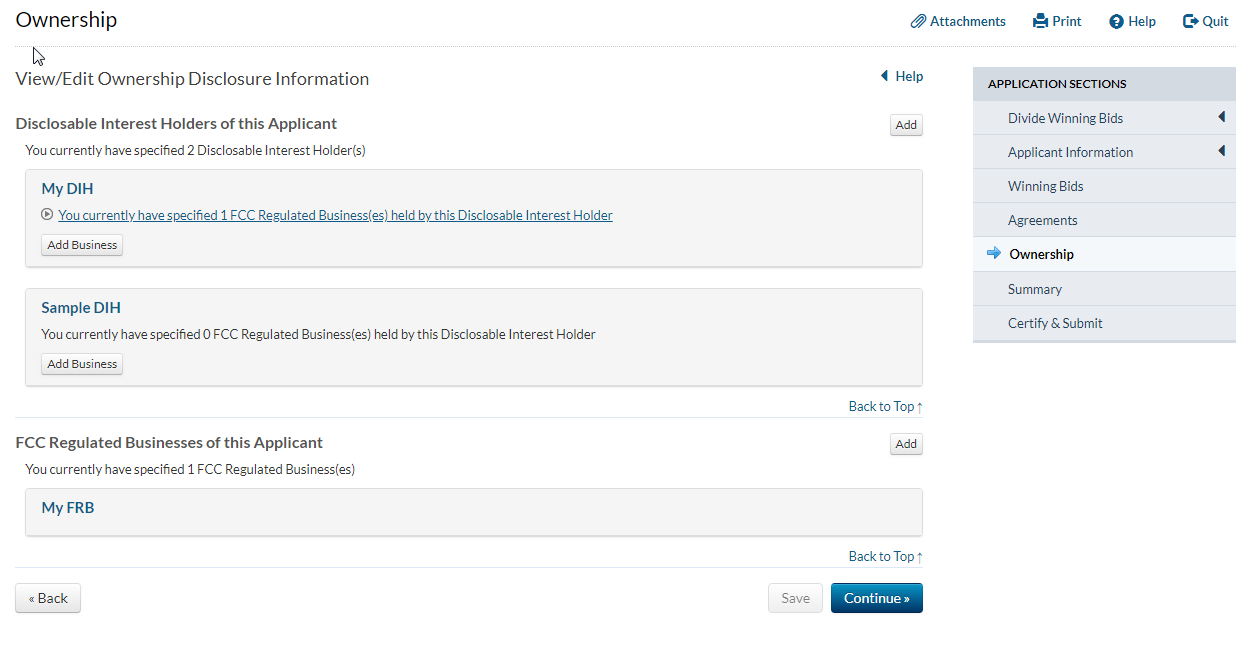 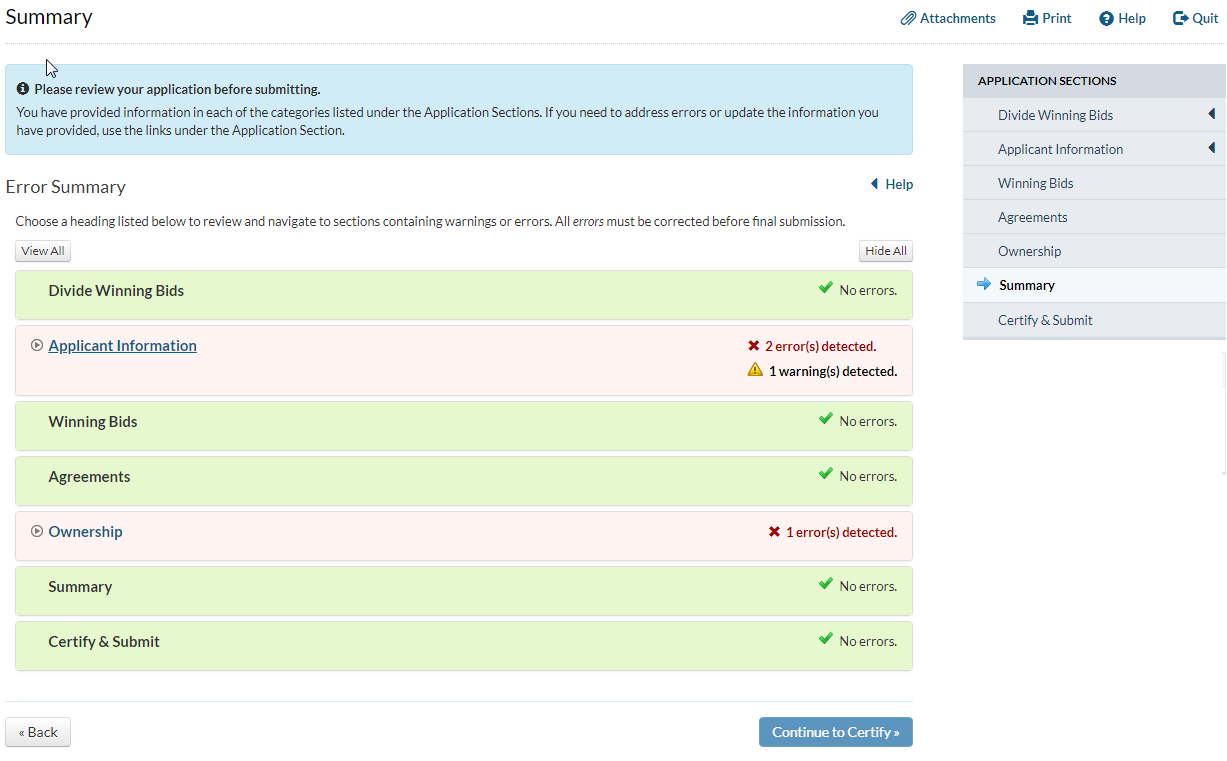 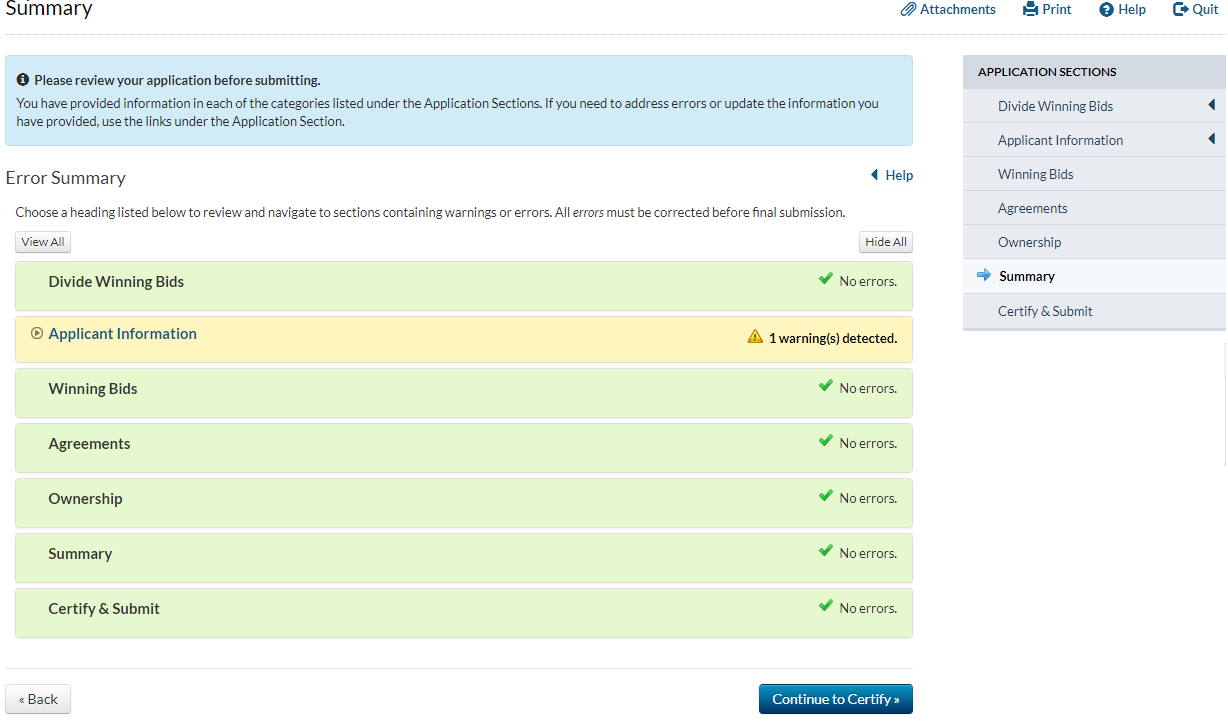 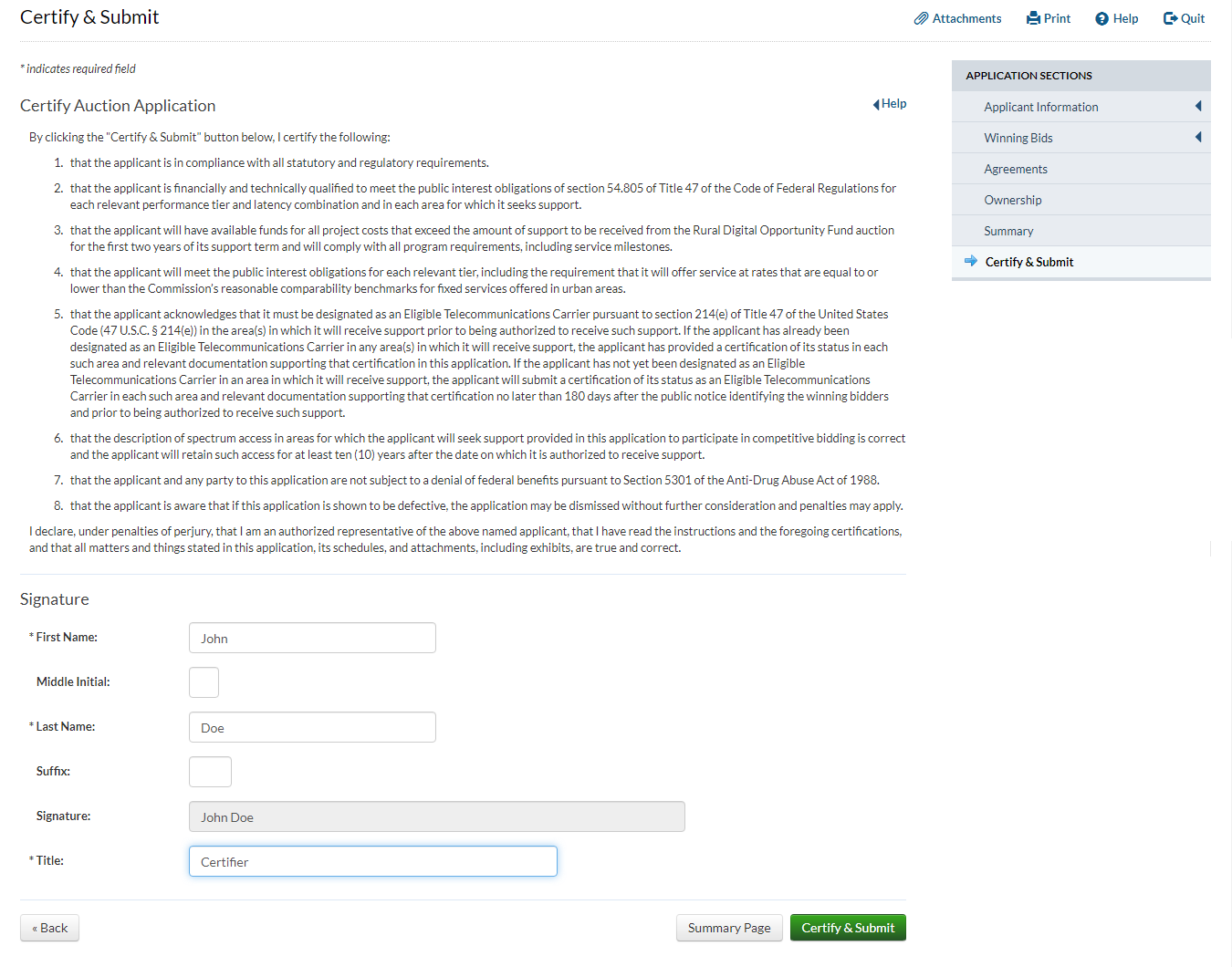 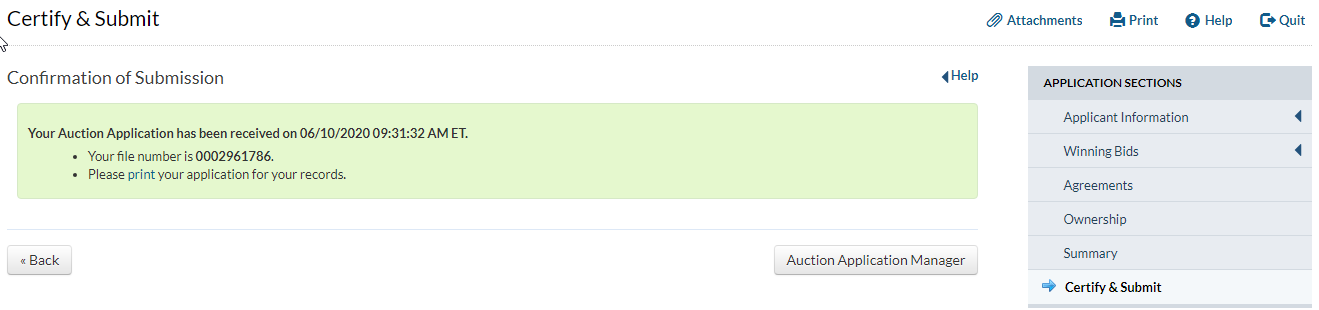 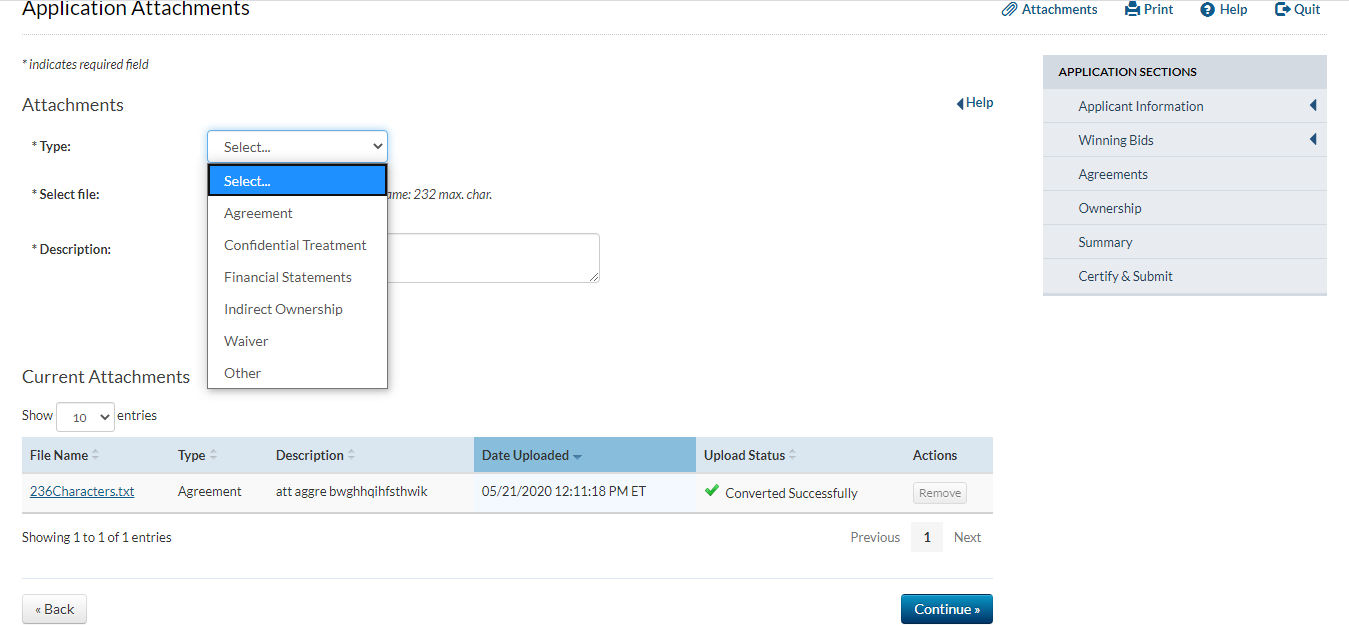 